ZARZĄD POWIATU WOŁOMIŃSKIEGO 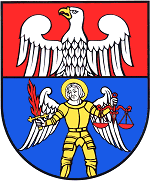 VII RAPORT Z WYKONANIA PROGRAMU OCHRONY ŚRODOWISKADLA POWIATU WOŁOMIŃSKIEGOZA LATA 2017-2018Opracowanie: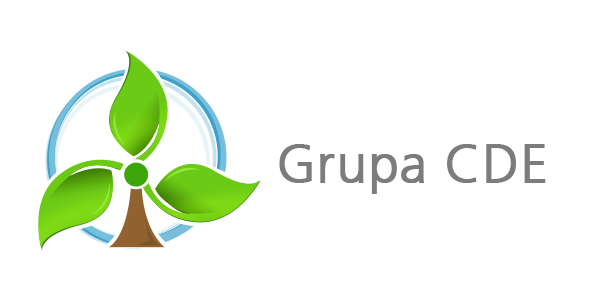 Grupa CDE Sp. z o.o.Biuro:ul. Katowicka 8043-190 MikołówTel/fax: 32 326 78 17e-mail: biuro@ekocde.plZespół autorów:Michał MroskowiakAnna PiotrowskaJustyna PłachetkaWojciech PłachetkaAleksandra SzlachtaWstęp1.1 Podstawa prawnaW celu realizacji polityki ochrony środowiska na poziomie powiatu, organ wykonawczy powiatu sporządza powiatowy program ochrony środowiska, zgodnie z art. 17 ust. 1 ustawy Prawo ochrony środowiska z dnia 27 kwietnia 2001 r. Programy te uchwalane są przez Radę Powiatu oraz podlegają opiniowaniu przez organ wykonawczy województwa.Zgodnie z art. 18 ust. 2 ustawy z dnia 27 kwietnia 2001 roku Prawo ochrony środowiska, Raport 
z realizacji Programu ochrony środowiska zarząd powiatu przedstawia radzie powiatu co 2 lata. Ostatni Program ochrony środowiska dla powiatu wołomińskiego został przyjęty Uchwałą nr XVII - 198/2016 Rady Powiatu Wołomińskiego z dnia 31 marca 2016 r. w sprawie uchwalenia „Programu ochrony środowiska dla powiatu wołomińskiego do roku 2020, z perspektywą do roku 2023”. Program Ochrony Środowiska ma na celu realizację Polityki Ekologicznej Państwa na poziomie powiatu.1.2 Okres sprawozdawczyNiniejszy Raport z realizacji Programu Ochrony Środowiska obejmuje okres od 01.01.2017 roku do 31.12.2018 roku i został sporządzony na podstawie analizy realizacji zadań zawartych w „Programie ochrony środowiska dla powiatu wołomińskiego do roku 2020 z perspektywą do 2023”.1.3 Źródła danychDane wykorzystane podczas sporządzania niniejszego dokumentu zaczerpnięto ze Starostwa Powiatowego w Wołominie, Programu ochrony środowiska dla powiatu wołomińskiego do roku 2020 z perspektywą do 2023 roku oraz z Banku Danych Lokalnych (GUS). Ponadto wystosowano odpowiednie pisma do następujących jednostek, z prośbą o podanie informacji na temat zrealizowanych działań 
z zakresu ochrony środowiska w latach 2017-2018:Urząd Gminy Dąbrówka,Urząd Gminy Jadów,Urząd Gminy w Klembowie,Urząd Miasta Kobyłka,Urząd Miasta Marki,Urząd Gminy Poświętne,Urząd Miasta i Gminy Radzymin,Urząd Gminy w Strachówce,Urząd Miejski w Tłuszczu,Urząd Miejski w Wołominie,Urząd Miasta Ząbki,Urząd Miasta Zielonka,Mazowiecki Zarząd Dróg Wojewódzkich w Warszawie,Generalna Dyrekcja Dróg i Autostrad, Oddział w Warszawie,Wojewódzki Zarząd Melioracji i Urządzeń Wodnych w Warszawie,Państwowe Gospodarstwo Wodne Wody Polskie,Regionalny Zarząd Gospodarki Wodnej w Warszawie,Zarząd Zlewni w DębemNadzór Wodny w Wołominie Nadleśnictwo Łochów,Nadleśnictwo Drewnica,Nadleśnictwo Jabłonna,Nadleśnictwo Mińsk.Realizacja wielu zadań została dofinansowana przez Narodowy Fundusz Ochrony Środowiska i Gospodarki Wodnej, a także Wojewódzki Fundusz Ochrony Środowiska i Gospodarki Wodnej w Warszawie oraz Mazowiecki Urząd Wojewódzki, wspierający wiele zadań bezpośrednio lub za pośrednictwem Lokalnych Grup Działania – LGD Równiny Wołomińskiej i LGD Zalewu Zegrzyńskiego. Część zadań realizowanych była przy wsparciu: Europejskiego Funduszu Rolnego na Rzecz Rozwoju Obszarów Wiejskich: Europa inwestująca w obszary wiejskie. Niektóre projekty współfinansowane były ze środków Unii Europejskiej.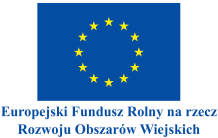 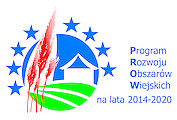 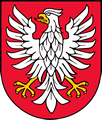 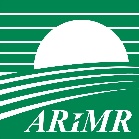 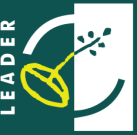 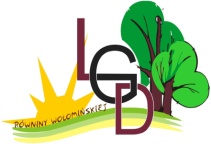 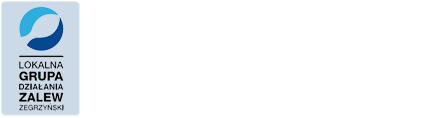 1.4 Zakres opracowania W skład niniejszego Raportu wchodzą:Zakres realizacji Programu, Ocena realizacji Programu, Ocena finansowania zamierzeń Programu,Ocena systemu monitoringu,Podsumowanie.Charakterystyka powiatu2.1 PołożeniePowiat wołomiński położony jest w centralnej części województwa mazowieckiego, na północny wschód od Warszawy. Siedzibą powiatu jest Wołomin. W skład powiatu wchodzi 12 gmin, w tym: 4 gminy miejskie: Kobyłka, Marki, Ząbki, Zielonka;3 gminy miejsko - wiejskie: Radzymin, Tłuszcz, Wołomin; 5 gmin wiejskich: Dąbrówka, Jadów, Klembów, Poświętne, Strachówka. Na terenie powiatu znajduje się 7 miast: Kobyłka, Marki, Radzymin, Tłuszcz, Wołomin, Ząbki i Zielonka.Według danych Głównego Urzędu Geodezji i Kartografii, powierzchnia geodezyjna powiatu zajmuje 95 356 ha. Największą gminą pod względem powierzchni jest gmina Radzymin (12 946 ha), a najmniejszą - gmina Ząbki (1 098 ha). Powiat podzielony jest na 191 sołectw i 194 miejscowości podstawowych (łącznie z miastami).2.2 DemografiaWg Banku Danych Lokalnych GUS, w 2017 roku powiat wołomiński zamieszkiwało 241 890 osób. Zdecydowaną przewagę liczebną w ogólnej liczbie osób na terenie powiatu mają kobiety – w 2017 roku powiat wołomiński zamieszkiwało 125 282 kobiet i 116 608 mężczyzn. Gęstość zaludnienia w 2017 roku wynosiła 254 os./km2. Poniższa tabela przedstawia zmiany liczby ludności powiatu w latach 2010-2017.Tabela . Liczba ludności na terenie powiatu wołomińskiego w latach 2010-2017 (źródło: Bank Danych Lokalnych)Liczba ludności powiatu wołomińskiego na przełomie ostatnich sukcesywnie wzrasta. 
W porównaniu z rokiem 2010 liczba mieszkańców wzrosła o 22 979 osób.Rysunek 1. Zmiany liczby ludności na terenie powiatu wołomińskiego w latach 2010-2017 
(źródło: opracowanie własne na podstawie danych GUS)Na obszarze powiatu wołomińskiego nie można mówić o zjawisku starzejącego się społeczeństwa, ponieważ mimo stałego wzrostu liczby ludności grupy poprodukcyjnej wzrasta równocześnie liczebność grupy produkcyjnej i przedprodukcyjnej. W poniższej tabeli przedstawiono szczegółowe informacje.2.3 Obszary cenne przyrodniczo Zgodnie z danymi Centralnego Rejestru Form Ochrony Przyrody Generalnej Dyrekcji Ochrony Środowiska, na terenie Powiatu Wołomińskiego występują następujące obszary prawnie chronione:Rezerwaty przyrody:Dębina – powierzchnia 51,21 ha (Gmina Klembów), Grabicz – powierzchnia 29,34 ha (Gmina Kobyłka),Horowe Bagno – powierzchnia 43,82 ha (Gmina Marki), Śliże – powierzchnia 44,29 ha (Gmina Jadów),Mosty Kalińskie – powierzchnia 201,44 ha (Gmina Zielonka),Bagno Jacka – powierzchnia 19,45 ha (Gmina Zielonka);Park krajobrazowy: Nadbużański Park Krajobrazowy – powierzchnia 39535,2 ha (Gmina Jadów);Obszar chronionego krajobrazu: Warszawski Obszar Chronionego Krajobrazu – powierzchnia 148409,1 ha (Gmina Wołomin, Gmina Marki, Gmina Radzymin, Gmina Ząbki, Gmina Kobyłka, Gmina Zielonka, Gmina Dąbrówka);Obszary Natura 2000:2 obszary specjalnej ochrony ptaków Natura 2000: „Dolina Dolnego Bugu” PLB 140001 – 74309,92 ha (Gmina Dąbrówka),„Dolina Liwca” PLB 140002 – 27431,51 ha (Gmina Jadów);7 obszarów mających znaczenie dla Wspólnoty:„Krogulec” PLH 140008 – 113,11 ha (Gmina Dąbrówka), „Ostoja Nadbużańska” PLH 140011 – 46036,74 ha (Gmina Dąbrówka), „Ostoja Nadliwiecka” PLH 140032 – 13622,72 ha (Gmina Jadów), „Poligon Rembertów” (PLH 140034) – 241,93 ha (Gmina Zielonka), „Torfowiska Czernik” (PLH 140037) – 53,8 ha (Gmina Strachówka), „Strzebla błotna w Zielonce” PLH 140040 – 2,2 ha (Gmina Zielonka), „Białe Błota” (PLH 140038) – 31,43 ha (Gmina Wołomin);5 użytków ekologicznych:dwa w Gminie Jadów (5,97 ha, 14,49 ha),trzy w Gminie Strachówka (4,98 ha, 5,47 ha, 0,7 ha);208 pomników przyrody (głównie drzewa, grupy drzew, aleje oraz głazy narzutowe).3. Zakres realizacji Programu Ochrony Środowiska dla powiatu wołomińskiegoPriorytety ekologiczne określone w Programie Ochrony Środowiska dla powiatu wołomińskiego do roku 2020 z perspektywą do 2023 roku skupiają się w następujących dziedzinach:racjonalna gospodarka odpadami, w tym minimalizacja wytwarzania odpadów;likwidacja niskiej emisji;dostosowanie systemu transportowego do potrzeb i lokalnych warunków;uregulowanie stosunków wodnych, w tym zabezpieczenie przed powodziami i podtopieniami, m.in. poprzez budowę polderów i zbiorników retencyjnych;prowadzenie efektywnej i zróżnicowanej edukacji ekologicznej, skierowanej do jak największej liczby mieszkańców powiatu.W programie dokonano oceny stanu środowiska na terenie powiatu wołomińskiego z uwzględnieniem dziesięciu obszarów przyszłej interwencji: ochrona klimatu i jakości powietrza, zagrożenia hałasem, pola elektromagnetyczne, gospodarowanie wodami, gospodarka wodno-ściekowa, zasoby geologiczne, gleby, gospodarka odpadami i zapobieganie powstawaniu odpadów, zasoby przyrodnicze, zagrożenia poważnymi awariami. Uwzględniono także zagadnienia horyzontalne: adaptacje do zmian klimatu, nadzwyczajne zagrożenia środowiska, monitoring środowiska i edukację ekologiczną.Następnie dla każdego z obszarów interwencji wyznaczono cele, wskaźniki oraz kierunki działań.  Obszar interwencji: ochrona klimatu i jakości powietrzaCele:Ograniczenie tzw. „niskiej emisji”, w tym emisji komunikacyjnej i sektora komunalno – bytowego;Ograniczenie emisji z przemysłu i energetyki;Zwiększenie udziału energii odnawialnej w bilansie energetycznym powiatu;Adaptacja do zmian klimatu.Obszar interwencji: zagrożenia hałasemCele:Kształtowanie klimatu akustycznego przez planowanie przestrzenne;Zmniejszenie hałasu komunikacyjnego;Zmniejszenie hałasu przemysłowego i komunalnego.Obszar interwencji: pola elektromagnetyczneCele:Ochrona przed ponadnormatywnym promieniowaniem elektromagnetycznym.Obszar interwencji: gospodarowanie wodamiCele: Zwiększanie retencyjności zlewni oraz efektywności urządzeń zabezpieczenia przeciwpowodziowego;Gospodarowanie wodami dla ochrony przed powodzią, suszą i deficytem wody;Racjonalizacja korzystania z wód w gospodarstwach domowych, rolnictwie i przemyśle;Poprawa jakości wód powierzchniowych i podziemnych.Obszar interwencji: gospodarka wodno-ściekowaCele:Zapewnienie wystarczającej ilości wody pitnej o odpowiedniej jakości;Rozbudowa infrastruktury oczyszczania ścieków, w tym realizacja programów sanitacji 
w zabudowie rozproszonej.Obszar interwencji: zasoby geologiczneCele:Racjonalne gospodarowanie i ochrona złóż kopalin;Ograniczenie presji wywieranej na środowisko i ludność lokalną podczas prowadzenia prac geologicznych oraz eksploatacji i magazynowania kopalin.Obszar interwencji: glebyCele:Ochrona i zapewnienie właściwego sposobu użytkowania powierzchni ziemi;Remediacja terenów zanieczyszczonych oraz rekultywacja terenów zdegradowanych.Obszar interwencji: gospodarka odpadami i zapobieganie powstawaniu odpadówCele:Zapobieganie powstawaniu odpadów lub minimalizacja ich ilości;Racjonalne gospodarowanie odpadami zgodnie z hierarchią postępowania z odpadami.Obszar interwencji: zasoby przyrodniczeCele:Zapewnienie zachowania terenów nieprzekształconych;Zahamowanie spadku różnorodności biologicznej oraz zapewnienie właściwego stanu ochrony dla możliwie dużej liczby gatunków oraz siedlisk przyrodniczych;Ochrona korytarzy ekologicznych i przeciwdziałania fragmentacji przestrzeni przyrodniczej;Rozwój obszarów zieleni urządzonej, a także terenów i obiektów służących wypoczynkowi 
i rekreacji;Adaptacja wielofunkcyjnej gospodarki leśnej do zmieniających się warunków;Poprawa walorów estetycznych przestrzeni i krajobrazu.Obszar interwencji: zagrożenia poważnymi awariamiCele:Przeciwdziałanie występowaniu i minimalizacja skutków negatywnych zjawisk atmosferycznych, geodynamicznych i awarii przemysłowych.Obszar interwencji: edukacja ekologicznaCele:Wykształcenie u mieszkańców nawyków i zachowań proekologicznych oraz poczucia odpowiedzialności za stan i ochronę środowiska;Stosowanie i promocja zielonych zamówień publicznych i zielonych zakupów.Najważniejsze cele i zadania w obszarze poprawy środowiska wskazane w dokumencie to:Rozwój i poprawa systemu gospodarki odpadami;Nadzór nad gospodarką odpadami;Poprawa jakości powietrza;Ograniczanie niskiej emisji poprzez modernizację źródeł ciepła i zmianę paliwa na ekologiczne;Zwiększenie wykorzystania odnawialnych źródeł energii;Rozwój sieci gazowej;Rozwój systemu komunikacji zbiorowej;Budowa ścieżek rowerowych i ciągów pieszych;Dostosowanie systemu transportowego do potrzeb komunikacyjnych;Rozwój transportu publicznego;Poprawa nawierzchni dróg;Ochrona przed hałasem;Budowa infrastruktury służącej ochronie wód;Budowa zbiorników retencyjnych;Zahamowanie zmian stosunków wodnych lub łagodzenie ich skutków;Budowa sieci kanalizacji deszczowej;Budowa sieci kanalizacji sanitarnej;Stosowanie zamiennych środków ograniczających śliskość na drogach i innych ciągach komunikacyjnych;Ochrona przed oddziaływaniem pól elektromagnetycznych;Utrzymywanie w dobrym stanie technicznym i gotowości systemu zapobiegawczo – interwencyjno – ratunkowego;Ograniczenie nielegalnej eksploatacji kopalin;Rekultywacja terenów zdegradowanych;Racjonalna gospodarka leśna i ochrona lasów;Zwiększenie kontroli nad lasami;Tworzenie nowych terenów zieleni urządzonej;Zwiększenie kontroli nad terenami zieleni urządzonej;Stosowanie gatunków roślin występujących na miejscu;Aktywne poszukiwanie źródeł finansowania dla wyznaczonych zadań.W poniższych podrozdziałach przedstawiono stopień realizacji zadań z zakresu ochrony środowiska 
w ramach poszczególnych obszarów interwencji. Zadania podzielono na zadania własne powiatu oraz zadania monitorowane. W miarę możliwości przy działaniach określono poniesione koszty finansowe.3.1 Ochrona klimatu i jakości powietrzaTabela . Stopień realizacji zadań w obszarze ochrona klimatu i jakości powietrza – zadania własne powiatu (źródło: opracowanie własne)Tabela . Stopień realizacji zadań w obszarze ochrona klimatu i jakości powietrza – zadania monitorowane (źródło: opracowanie własne)3.2 Zagrożenia hałasemTabela . Stopień realizacji zadań w obszarze zagrożenia hałasem – zadania własne powiatu (opracowanie własne)Tabela . Stopień realizacji zadań w obszarze zagrożenia hałasem – zadania monitorowane (źródło: opracowanie własne)Zadania z zakresu ochrony przed hałasem pokrywają się częściowo z zadaniami zmierzającymi do poprawy jakości powietrza - dotyczy to poprawy drożności układu komunikacyjnego i poprawy jakości dróg i ulic.  Na terenie powiatu wołomińskiego prowadzone były w latach 2017 – 2018 liczne prace zmierzające do poprawy infrastruktury drogowej, a co za tym idzie, zmniejszenie uciążliwości hałasowej. W tym przypadku niemożliwe jest jednak określenie, w jakim stopniu działania te przyczyniły się faktycznie do ograniczenia uciążliwości hałasu. Przyjęto, że wszystkie działania zmierzające do poprawy jakości nawierzchni dróg, zwiększenia płynności ruchu drogowego, usprawnienia połączeń komunikacyjnych oraz rozbudowa infrastruktury parkingowej, ciągów pieszych oraz rowerowych przyczyniają się do obniżenia natężenia emitowanego hałasu komunikacyjnego. Nie uwzględniono natomiast budowy nowych obiektów drogowych w tym obwodnicy Marek, która z jednej strony przyczyniła się do znacznego ograniczenia hałasu i emisji zanieczyszczań do powietrza, zwłaszcza w Markach, ale jednocześnie stała się nowym źródłem emisji do środowiska, szczególnie w zakresie hałasu.  Budowa obwodnicy Marek, realizowana przez GDDKiA, objęła odcinek (S8) od km 0+000 do km 15+808. 3.3 Gospodarowanie wodamiTabela . Stopień realizacji zadań w obszarze gospodarowanie wodami – zadania własne powiatu (źródło: opracowanie własne)Tabela . Stopień realizacji zadań w obszarze gospodarowanie wodami – zadania monitorowane (źródło: opracowanie własne)3.4 Gospodarka wodno-ściekowaTabela . Stopień realizacji zadań w obszarze gospodarka wodno-ściekowa – zadania monitorowane (źródło: opracowanie własne)3.5 Zasoby geologiczne i glebyTabela . Stopień realizacji zadań w obszarze zasoby geologiczne i gleby – zadania własne powiatu i marszałka (źródło: opracowanie własne)3.6 Gospodarka odpadami i zapobieganie powstawaniu odpadówTabela 10. Stopień realizacji zadań w obszarze gospodarka odpadami i zapobieganie powstawaniu odpadów – zadania własne powiatu (źródło: opracowanie własne)Tabela 11. Stopień realizacji zadań w obszarze gospodarka odpadami i zapobieganie powstawaniu odpadów – zadania monitorowane (źródło: opracowanie własne)3.7 Zasoby przyrodniczeTabela . Stopień realizacji zadań w obszarze zasoby przyrodnicze – zadania własne powiatu (źródło: opracowanie własne)Tabela . Stopień realizacji zadań w obszarze zasoby przyrodnicze – zadania monitorowane (źródło: opracowanie własne)3.8 Zagrożenia poważnymi awariamiTabela . Stopień realizacji zadań w obszarze zagrożenia poważnymi awariami – zadania własne powiatu (źródło: opracowanie własne)Tabela . Stopień realizacji zadań w obszarze zagrożenia poważnymi awariami – zadania monitorowane (źródło: opracowanie własne)3.9 Edukacja ekologicznaTabela . Stopień realizacji zadań w obszarze zagrożenia edukacja ekologiczna – zadania własne (źródło: opracowanie własne)Tabela . Stopień realizacji zadań w obszarze edukacja ekologiczna – zadania monitorowane (źródło: opracowanie własne)Poniżej szerzej opisano działania z zakresu edukacji ekologicznej realizowane na terenie powiatu wołomińskiego w latach 2017-2018.ROK 20171) Rodzinny Konkurs Ekologiczny 2017 „Selfie z naturą”.W konkursie wzięło udział 112 osób z 29 drużyn. Drużyny biorące udział w konkursie wykonały zadanie konkursowe, składające się z 2 etapów: etap I polegał na udzieleniu pisemnych, poprawnych odpowiedzi na pytania dotyczące ogólnej wiedzy ekologicznej oraz środowiska przyrodniczego powiatu wołomińskiego. Pytania (łącznie 20 pytań) ukazywały się na stronie internetowej Powiatu Wołomińskiego zgodnie z harmonogramem konkursu, przedstawionym w Regulaminie konkursu. Etap II polegał na stworzeniu rodzinnej pracy plastycznej w postaci fotorelacji pt. Selfie z naturą. Komisja konkursowa, powołana przez Organizatora RKE, sprawdziła poprawność udzielonych odpowiedzi, oceniła dostarczone fotorelacje oraz wyłoniła zwycięzców, którym zostały wręczone nagrody.2) Dwa konkursy plastyczne: a) dla przedszkoli „Każdy ptaszek śpiewa, chroń Polaku drzewa!”Dzieci biorące udział w konkursie uczestniczyły najpierw w zajęciach merytorycznych, prowadzonych przez opiekunów. Na zajęciach poruszano zagadnienia dotyczące znaczenia drzew dla człowieka 
i środowiska oraz zwracano uwagę na potrzebę ochrony drzew. Kolejnym etapem było stworzenie przez przedszkolaków pracy plastycznej, dotyczącej poruszanego tematu. W konkursie wzięło udział 165 dzieci z całego powiatu wołomińskiego. Komisja powołana przez Organizatora ustaliła oceniła dostarczone prace oraz przyznała nagrody.b) dla szkół podstawowych „Plakat z drzewem w tle”Konkurs plastyczny dla uczniów klas 1-3 ze szkół podstawowych, funkcjonujących na terenie powiatu wołomińskiego. Uczniowie biorący udział w konkursie uczestniczyli najpierw w zajęciach merytorycznych, prowadzonych przez nauczycieli, na których poruszano zagadnienia dotyczące znaczenia drzew w życiu człowieka oraz dla funkcjonowania całej przyrody. Zwracano również uwagę na potrzebę ochrony drzew oraz konsekwencje ich masowego wycinania. Kolejnym etapem było stworzenie przez uczniów pracy plastycznej w formie plakatu, którego tematyka dotyczyła poruszanych zagadnień. W konkursie wzięło udział 195 uczniów z całego powiatu wołomińskiego. Komisja powołana przez Organizatora ustaliła oceniła dostarczone prace oraz przyznała nagrody.3) Dwa Powiatowe Konkursy Ekologiczne:a) dla szkół podstawowychKonkurs był adresowany do uczniów szkół podstawowych z klas IV, V, VI. Drużyny biorące udział 
w konkursie wykonały zadanie konkursowe, składające się z 2 etapów. Etap I polegał na udzieleniu pisemnych, poprawnych odpowiedzi na pytania dotyczące zagadnień wskazanych w §7 Regulaminu konkursu. Pytania ukazywały się na stronie internetowej Powiatu Wołomińskiego. Na tym etapie opiekunowie drużyn wspierali uczniów w poszukiwaniu odpowiedzi na pytania. Cztery drużyny, które w I etapie zdobyły najwięcej punktów, zostały zaproszone do II etapu (finałowego). Finał odbył się w Wołominie i polegał na udzieleniu pisemnych, poprawnych odpowiedzi na pytania testowe (otwarte i zamknięte), dotyczące zagadnień wskazanych w § 7 Regulaminu konkursu. Odpowiedzi w etapie II udzielali uczniowie tworzący zgłoszoną drużynę, bez pomocy opiekuna. Komisja powołana przez Organizatora oceniła prace oraz przyznała nagrody. Łącznie liczba uczestników - 365 osób, zgłoszonych z 22 szkół z powiatu wołomińskiego. b) dla gimnazjów i szkół średnichKonkurs był adresowany do uczniów gimnazjów i szkół średnich, funkcjonujących na terenie powiatu wołomińskiego. Do udziału w konkursie zgłosiło się 28 drużyn pięcioosobowych z 15 szkół (z czego jedna drużyna zrezygnowała z uczestnictwa w trakcie trwania konkursu). Każda drużyna miała opiekuna, który nadzorował pracę zgłoszonych drużyn.  W konkursie wzięło udział 135 uczniów. Zadanie konkursowe było dwuetapowe. Etap I polegał na udzieleniu pisemnych, poprawnych odpowiedzi na pytania dotyczące zagadnień wskazanych w przesłanym Regulaminie konkursu (§7). Pytania ukazywały się na stronie internetowej Starostwa Powiatowego w Wołominie. Do etapu II przeszły drużyny, które w I etapie zdobyły najwięcej punktów (4 najlepsze drużyny). Finał polegał na udzieleniu pisemnych, poprawnych odpowiedzi na pytania testowe (otwarte i zamknięte), dotyczące zagadnień wskazanych w Regulaminie konkursu (§7). Odpowiedzi udzielały drużyny, bez pomocy opiekuna. Komisja powołana przez Organizatora oceniła prace oraz przyznała nagrody.4) Akcja pn. „Oddychaj czystym powietrzem”Do udziału w akcji zaproszono przedszkola funkcjonujące na terenie powiatu wołomińskiego. Jednym 
z celów akcji było wyposażenie 10 przedszkoli w urządzenia oczyszczające powietrze w salach przedszkolnych, w celu profilaktyki zdrowotnej dzieci zamieszkałych na obszarach, na których występują przekroczenia standardów jakości środowiska. Dla nauczycieli przedszkolnych przeprowadzono szkolenie, w którym uczestniczyło 15 osób. Szkolenie przeprowadził Ośrodek Działań Ekologicznych „Źródła”. Dla 10 osób, które najlepiej napisały test dotyczący wiedzy zdobytej na szkoleniu, przekazano 10 Oczyszczaczy powietrza marki DAIKIN wraz z zapasowym zestawem filtrów. Oczyszczacze trafiły do 10 przedszkoli z terenu powiatu wołomińskiego, gdzie są wykorzystywane w salach rekreacyjnych. Przedszkola, które otrzymały oczyszczacze powietrza: Oddział Przedszkolny Praxis, ul. Weteranów 207, 05-250 Łąki; Przedszkole nr 6 "Bajka", ul. K. Wielkiego 1, 05-200 Wołomin; Oddział Przedszkolny przy Szkole Podstawowej w Starym Kraszewie   ul. Szkolna 5, 05-205 Klembów; Przedszkole nr 10 im. "Misia Uszatka", Al. Armii Krajowej 56, 05-200 Wołomin; Przedszkole nr 5 im. "Kota w Butach", ul. Broniewskiego 2, 05-200 Wołomin; Publiczne Przedszkole nr 2 "Leśny Zakątek", ul. B. Prusa 3/5, 05-091 Ząbki; Przedszkole Niepubliczne "Złota Rybka", ul. Kordeckiego 5, 05-270 Marki; Oddział przedszkolny przy Zespole Szkół w Czarnej, ul. Witosa 52, 05-200 Wołomin; Przedszkole Niepubliczne Wyspa Malucha, ul. Nowa 76B, 05-250 Radzymin; Przedszkole Wesoła Chatka, ul. Wileńska 53B, 05-200 Wołomin.5) Sprzątanie Świata 2017Konkurs skierowany do uczniów w wieku 12-19 lat, uczęszczających do szkół z terenu powiatu wołomińskiego. Do konkursu zgłosiło się łącznie 107 uczniów z 12 szkół. Na podstawie zgłoszeń przekazano szkołom łącznie 107 szt. chwytaków do śmieci, 120 szt. worków na śmieci i 120 szt. par rękawiczek, wykorzystanych do wykonania zadania. W ramach konkursu Uczestnicy przeprowadzili: - akcję „Sprzątania Świata”, podczas której posprzątali zaśmiecone miejsca na terenie swoich szkół oraz w jej pobliżu;- zbiórkę starych telefonów, łącznie wszystkie szkoły zebrały ich ok. 500 szt.Dodatkowo drużyny biorące udział w konkursie przedstawiły swoje propozycje działań, które mogą wpłynąć na zmniejszenie liczby powstawania dzikich wysypisk lub działania zachęcające lokalne społeczeństwo do segregacji śmieci i zwiększenia dbałości o czyste środowisko.6) VII Rajd Rowerowy na orientację – Klembów 2017W dniu 10 czerwca 2017 r. zorganizowano rajd rowerowy na orientację. W rajdzie, który odbywał się na 2 alternatywnych trasach (rodzinnej – ok. 25 km i indywidualnej – ok. 40 km) wystartowało 92 osoby. Start i meta znajdowały się na terenie Zagrody Per-Zoo, zlokalizowanej w miejscowości Pieńki 28 (3 km od Klembowa). Uczestnikom rajdu zapewniono mapy, karty zadań oraz numery startowe, kamizelki odblaskowe, a także zabezpieczenie techniczne, ubezpieczenie i opiekę medyczną oraz posiłek przygotowany przez gospodarstwo agroturystyczne. Ponadto, zorganizowano konkurs z wiedzy przyrodniczej z nagrodami, a dla dzieci przygotowano plenerowe warsztaty przyrodnicze prowadzone przez animatorów Zagrody Per-Zoo. Dzieci odkrywały tajemnice lasu i świat zwierząt gospodarskich. Laureatom przyznano nagrody.7) Choinki za elektrośmieciW dniu 16 grudnia 2017 roku przeprowadzono na Placu Jana Pawła II w Zielonce akcję wymiany choinek za elektrośmieci. Miejsce udostępnione zostało przez Urząd Miasta Zielonka. Akcja skierowana była do mieszkańców powiatu wołomińskiego i polegała na zbiórce niepotrzebnego, zużytego sprzętu elektrycznego i elektronicznego. W wyniku akcji zebrano ok. 20 m3 odpadów i rozdano w sumie 150 sztuk choinek w donicach, które w okresie wiosennym mają szansę być przesadzone do ziemi.8) Rowerowi poszukiwacze skarbów (kontynuacja zadania rozpoczętego w 2015 r. i kontynuowanego 
w 2016 r.) Zinwentaryzowano wszystkie punkty edukacyjne, zawierające ukryte kesze (skrzynki) oraz odtworzono 3 zniszczone punkty. Odnotowano 251 osób odwiedzających (które odnalazły skrzynki w terenie). Zadanie rozpoczęte w 2015 roku polegało na stworzeniu infrastruktury terenowej, służącej edukacji ekologicznej w atrakcyjnych przyrodniczo terenach: Kuligów - terenowa tablica edukacyjna; Wołomin (Białe Błota) tablica edukacyjna, gra terenowa typu Światowid oraz stojak na rowery; Strachów (Nadliwie) - terenowa tablica edukacyjna. W wybranych, opisanych na tablicach miejscach (łącznie 15 miejsc) zostały założone punkty edukacyjne, wykonane zgodnie z zasadami gry terenowej Geocaching, w porozumieniu z niekomercyjnym serwisem http://opencaching.pl. W realizacji zadnia wykorzystano kody QR do pobrania na urządzenia mobilne, z linkiem do strony zawierającej opis skrzynki w serwisie Opencaching.pl. Strona każdej ze skrzynek zawiera dane dotyczące lokalizacji skrzynki, zdjęcie oraz informacje dotyczące terenu, na którym jest schowana (flora i fauna, typ obszaru chronionego i jego przyrodniczy opis). Link do gry znajduje się na stronie powiatu wołomińskiego w zakładce Turysta/Gry terenowe http://www.powiat-wolominski.pl/info/zawartosc/204. Tam też można pobrać kody QR, które są umieszczone również tablicach terenowych.Zadanie zostało dofinansowane przez Wojewódzki Fundusz Ochrony Środowiska i Gospodarki Wodnej w Warszawie (http://www.wfosigw.pl).ROK 20181) Rodzinny Konkurs Ekologiczny 2018 (kontynuacja w 2019 r.)Konkurs skierowany do rodzin z terenu powiatu wołomińskiego. Ilość uczestników: 46 osób w 13 drużynach.  Drużyny biorące udział w konkursie wzięły udział w dwóch warsztatach ekologicznych. Warsztaty nr 1 (XI.2018 r.) – tematyka: rozpoznawania i dokarmiania ptaków możliwych do zaobserwowania przy karmniku. Uczestnicy wykonali karmniki z plastikowych butelek. Szkolenie zostało przeprowadzone przez wykwalifikowanego trenera edukacji ekologicznej. Warsztaty nr 2 (XII. 2018 r.): - tematyka: tradycyjne metody wykonywania ozdób bożonarodzeniowych z materiałów odnawialnych (papier, słoma, szyszki, gałązki itp.) oraz z materiałów recyklingowych (pudełka kartonowe, plastikowe, stare gazety itp.). Warsztaty były prowadzone przez Fundację „Trzeba żyć” z Marek. Warsztaty nr 3 - w 2019 r. Po zakończeniu części warsztatowej zostanie przeprowadzony konkurs dotyczący wiedzy przyrodniczej i zagadnień związanych z ekologią. Dla najlepszych drużyny przewidziano nagrody.2) Akcja „Smog nie lubi zieleni”Akcja skierowana do nauczycieli przedszkolnych i przedszkolaków, z terenu powiatu wołomińskiego. Opiekunowie brali udział w szkoleniu dot. zanieczyszczenia powietrza i smogu. Zdobytą wiedzę przekazywali swoim podopiecznym. Dzieci biorące udział w konkursie uczestniczyły najpierw w zajęciach merytorycznych, prowadzonych przez opiekunów. Kolejnym etapem było stworzenie przez przedszkolaków pracy plastycznej, dotyczącej tematu smogu. Po etapie szkolnym, opiekunowie dostarczyli do Starostwa Powiatowego w Wołominie wybrane prace wykonane przez 44 dzieci. Na etapie powiatowym wybrano najlepsze prace oraz przyznano nagrody.3) Akcja pn. „Zagrożenia związane z wolnożyjącymi dzikami”W związku ze zwiększona ilością dzików penetrujących tereny zabudowane zaplanowano akcję edukacyjną nt. sposobu zachowania się w obecności dzikich zwierząt i zakazu ich nieodpowiedzialnego dokarmiania. Akcja została skierowana do nauczycieli i uczniów ze szkół z terenu powiatu wołomińskiego. Pierwszym etapem było szkolenie dla zainteresowanych nauczycieli. Następnie nauczyciele przeprowadzili zajęcia edukacyjne w swoich placówkach oraz zorganizowali akcję zbierania żołędzi na podsypy zatrzymujące zwierzynę w lesie. Do szkół zostały dostarczone worki jutowe do przechowywania zebranych żołędzi. Uczniowie otrzymali nagrody lub gadżety promocyjne - w zależności od ilości zebranych żołędzi. W akcji brało udział 1055 dzieci (z 12 szkół), które zebrały 5045 kg żołędzi.Ponadto w wybranych szkołach przeprowadzono szereg pogadanek edukacyjnych nt. zagrożeń związanych z wolnożyjącymi dzikami i prawidłowych zachowań przy spotkaniu z nimi.4) Roczna prenumerata magazynu edukacyjnego „Głos Przyrody” dla placówek, które włączyły się 
w akcję „Smog nie lubi zieleni” lub/i w akcję „Zagrożenia związane z wolnożyjącymi dzikami”. 5) III Powiatowy Konkurs EkologicznyKonkurs był adresowany do uczniów szkół podstawowych z klas IV-VIII oraz gimnazjów. Drużyny biorące udział w konkursie wykonały zadanie konkursowe, składające się z 2 etapów (etap szkolny i finałowy) 
i polegało na udzieleniu poprawnych odpowiedzi na pytania testowe (otwarte i zamknięte). W obu etapach uczniowie odpowiadali na pytania, w drużynach trzyosobowych. Konkurs był rozgrywany 
w dwóch kategoriach wiekowych: I kategoria uczniowie klas IV i V; II kategoria uczniowie klas VI, VII i VIII oraz gimnazjów. Drużyny, które zajęły najwyższe miejsce w etapie szkolnym, reprezentowały swoje szkoły w etapie finałowym. Odpowiedzi udzielone na pytania finałowe zostały ocenione przez Komisję powołaną przez Organizatora. Do udziału w etapie szkolnym zgłosiło się 113 drużyn trzy osobowych (339 osób) z 14 szkół funkcjonujących na terenie powiatu wołomińskiego. Każda drużyna miała też swojego opiekuna – nauczyciela. Komisja konkursowa, w skład której wchodzili pracownicy Wydziału Ochrony Środowiska Starostwa Powiatowego w Wołominie, oceniła finałowe odpowiedzi i wyłoniła laureatów: I, II, III miejsce oraz wyróżnienia i nagrody pocieszenia dla uczniów. 6) Akcja „Przyroda-Przygoda”Do udziału w akcji zaproszono nauczycieli i uczniów uczęszczających do szkół prowadzonych przez Powiat Wołomiński. Zadanie konkursowe polegało na opracowaniu Questu*, zgodnie z metodologią przedstawioną na wcześniejszym szkoleniu dla nauczycieli. Fabuła Questu oraz prezentowane miejsca muszą być związane z przyrodą powiatu wołomińskiego, ukazywać piękno przyrody oraz zachęcać do spędzenia czasu na świeżym powietrzu. W akcji wzięło udział 5 placówek oświatowych (5 nauczycieli i 25 uczniów). Zwycięska szkoła miała możliwość wyboru nagrody – wybrano ławkę z panelem fotowoltaicznym. Dla uczniów i nauczycieli zakupiono nagrody. Wydrukowano też ulotki zachęcające do przejścia trasy questu (1000 szt.).*Quest to edukacyjna gra terenowa, polegająca na przejściu nieoznakowanej w terenie trasy. Uczestnicy zabawy przemieszczają się dzięki wskazówkom zawartym w tekście ulotki. Żeby przejść cały Quest, należy odgadywać zagadki, szukać w terenie wskazówek, wpisywać odpowiednie znaki, potrzebne do rozwiązania hasła.7) Konkurs dla urzędnikówKonkurs był adresowany do osób zatrudnionych w urzędach gmin z terenu powiatu wołomińskiego oraz do osób zatrudnionych w Starostwie Powiatowym w Wołominie. Celem konkursu było m.in. podniesienie świadomości ekologicznej osób zatrudnionych w urzędach gmin z terenu powiatu wołomińskiego oraz osób zatrudnionych w Starostwie Powiatowym w Wołominie oraz zwrócenie uwagi na to, że pracownicy urzędów na poziomie lokalnym, poprzez swoją pracę mogą w istotny sposób wpływać na okoliczną przyrodę oraz na poziom świadomości ekologicznej mieszkańców powiatu. 
W konkursie wzięło udział 19 osób. Wszyscy otrzymali nagrody – w zależności od ilości uzyskanych punktów.8) Spoty reklamoweKampania była prowadzona w ramach edukacji ekologicznej. Ww. spoty były emitowane na 5 ekranach LED, zlokalizowanych na terenie powiatu wołomińskiego. Spoty prezentowały informacje dotyczące źródeł niskiej emisji i zanieczyszczenia powietrza w powiecie wołomińskim oraz przedstawiały propozycje działań zaradczych. Spoty zostały zaprojektowane przez przedstawiciela Polskiego Alarmu Smogowego. 9) Choinki za elektrośmieciW 15 grudnia 2018 r. miała finał przedświąteczna akcja ekologiczna, przygotowana przez Starostwo Powiatowe w Wołominie. Przed budynkiem urzędu odbyła się V zbiórka „elektrośmieci”. Mieszkańcy naszego powiatu, którzy wzięli udział w akacji, otrzymali choinki w doniczkach w zamian za przyniesiony zużyty sprzęt elektryczny i elektroniczny. W wyniku akcji zebrano dwa kontenery odpadów i rozdano 
w sumie 300 sztuk świątecznych drzewek, które w okresie wiosennym mają szansę być przesadzone do ziemi.10) Mierniki do pomiaru jakości powietrza AIRLYW związku z problemem narastającego smogu, na terenie powiatu wołomińskiego zamontowano mierniki jakości powietrza w systemie AIRLY, które służą do pomiaru: pyłów zawieszonych PM1, PM2.5 i PM10, a także temperatury, wilgotności i ciśnienia powietrza.  Mierniki, w ilości 10 szt., zostały rozmieszczone tak, aby uzupełnić istniejącą już częściowo sieć tych punktów na terenie powiatu. Nowe mierniki znajdują się w miejscowościach: Ząbki, Kobyłka, Ciemne, Stare Załubice, Ostrówek, Poświętne, Równe, Mokra Wieś, Urle, Dąbrówka.11) Budki lęgoweZlecono wykonanie i montaż na drzewach rodzaju kasztanowiec, wytypowanych przez Wydział Ochrony Środowiska, skrzynek lęgowych dla ptaków dziuplastych (sikorek). Powyższe działania mają na celu ułatwienie zasiedlania terenów przez ptaki żywiące się m.in. owadami niszczącymi kasztanowce.12) Akcja sprzątania terenów leśnychW dniu 14 kwietnia 2018 r. Starostwo Powiatowe w Wołominie, we współpracy z Kołem Łowieckim ,,Artemida”, w ramach obchodów Dnia Ziemi, przeprowadziło akcję sprzątania terenów leśnych przy cmentarzu w Wołominie, w rejonie rezerwatu ,,Grabicz” od strony Leśniakowizny i Nowego Ossowa, 
a także terenów leśnych pomiędzy Ręczajami Polskimi i Majdanem. Starostwo zabezpieczyło kontenery na odpady, rękawice oraz chwytaki do zbierania śmieci. W sprzątaniu wzięło udział 12 członków Koła Łowieckiego ,,ARTEMIDA” z siedzibą w Kobyłce, które dzierżawi obwód łowiecki nr 347. Efektem 4 godzinnego sprzątania było zapełnienie 2 kontenerów i uprzątnięcie 20 dzikich wysypisk.13) VIII Rajd Rowerowy na orientację Grabów 2018W dniu 9 czerwca 2018 r. zorganizowano rajd rowerowy na orientację. W rajdzie, który odbywał się na trasie o długości ok. 20 km wystartowało 83 osoby. Prawo do startu miały drużyny złożone min. z dwóch osób. Start i meta znajdowały się na terenie Gospodarstwa Edukacyjno-Agroturystycznego Mazowiecki Zaścianek, Grabów 26, gmina Tłuszcz. Uczestnikom rajdu zapewniono mapy, karty zadań oraz numery startowe, odblaski, a także ubezpieczenie i opiekę medyczną oraz posiłek przygotowany przez gospodarstwo agroturystyczne. Dodatkowo na miejscu dla uczestników przygotowano gry i zabawy prowadzone przez animatorów. Zadaniem uczestników rajdu było dotarcie do zaznaczonych na mapie punktów kontrolnych i udzielenie pisemnych odpowiedzi na pytania konkursowe. Pytania dotyczyły wiedzy o środowisku naturalnym i jego ochronie oraz ekologii i walorach przyrodniczych powiatu wołomińskiego. Rajd miał na celu: podniesienie poziomu wiedzy o środowisku naturalnym i ekologii; budzenie aktywności poznawczej oraz dalszego poszerzania wiedzy o środowisku; uwrażliwienie społeczeństwa na piękno przyrody i uświadomienie o konieczności jej ochrony; propagowanie aktywnych form wypoczynku i zdrowego stylu życia; kształtowanie postaw proekologicznych.4. Ocena realizacji Programu Ochrony ŚrodowiskaNa terenie powiatu wołomińskiego w ramach Programu Ochrony Środowiska realizowano działania 
w ramach 10 obszarów interwencji: ochrona klimatu i jakości powietrza, zagrożenia hałasem, gospodarowanie wodami, gospodarka wodno-ściekowa, zasoby geologiczne, gleby, gospodarka odpadami i zapobieganie powstawaniu odpadów, zasoby przyrodnicze, zagrożenia poważnymi awariami oraz edukacja ekologiczna. Poniżej oceniono stopień realizacji poszczególnych celów i kierunków działań przyjętych w POŚ dla powiatu w rozróżnieniu na poszczególne obszary interwencji.Ochrona klimatu i jakości powietrzaWyznaczone cele:Ograniczenie tzw. „niskiej emisji”, w tym emisji komunikacyjnej i sektora komunalno – bytowego;Ograniczenie emisji z przemysłu i energetyki;Zwiększenie udziału energii odnawialnej w bilansie energetycznym powiatu;Adaptacja do zmian klimatu.Wśród zadań realizowanych na terenie powiatu znaczna ich część dotyczyła termomodernizacji, ograniczania niskiej emisji poprzez modernizację źródeł ciepła i zmianę paliwa na ekologiczne, rozwój sieci gazowej, zwiększenia wykorzystania odnawialnych źródeł energii, modernizacji oświetlenia ulicznego, budowy ścieżek rowerowych i ciągów pieszych, a także rozwoju transportu publicznego 
i ograniczenia pylenia wtórnego z dróg.Zagrożenia hałasemWyznaczone cele:Kształtowanie klimatu akustycznego przez planowanie przestrzenne;Zmniejszenie hałasu komunikacyjnego;Zmniejszenie hałasu przemysłowego i komunalnego.Działania realizowane w powyższym zakresie odnosiły się do przebudowy i modernizacji dróg gminnych, powiatowych i wojewódzkich, przeprowadzania kontroli w zakresie uciążliwości hałasowej czy wykonywania badań pomiarów hałasu.Gospodarowanie wodamiWyznaczone cele:Zwiększanie retencyjności zlewni oraz efektywności urządzeń zabezpieczenia przeciwpowodziowego;Gospodarowanie wodami dla ochrony przed powodzią, suszą i deficytem wody;Racjonalizacja korzystania z wód w gospodarstwach domowych, rolnictwie i przemyśle;Poprawa jakości wód powierzchniowych i podziemnych.Wśród działań realizowanych w zakresie gospodarki wodami prowadzono nadzór nad spółkami wodnymi, udzielano wsparcia w postaci dotacji celowych, budowano infrastrukturę służącą ochronie wód, modernizowano stacje uzdatniania wody, budowano przydomowe oczyszczalnie ścieków oraz prowadzono działania w zakresie remontu rowów melioracyjnych, udrożnienia przepustów i rurociągów oraz konserwacji rowów.Gospodarka wodno-ściekowaWyznaczone cele:Zapewnienie wystarczającej ilości wody pitnej o odpowiedniej jakości;Rozbudowa infrastruktury oczyszczania ścieków, w tym realizacja programów sanitacji 
w zabudowie rozproszonej.Działania w zakresie gospodarki wodno-ściekowej odnosiły się do budowy i modernizacji sieci kanalizacji deszczowej, budowy i modernizacji sieci kanalizacji sanitarnej, monitoringu kanalizacji sanitarnej, budowy i modernizacji sieci wodociągowej, wymianie wodomierzy oraz zakupie sprzętu laboratoryjnego do badania ścieków.Zasoby geologiczne i glebyWyznaczone cele:Racjonalne gospodarowanie i ochrona złóż kopalin;Ograniczenie presji wywieranej na środowisko i ludność lokalną podczas prowadzenia prac geologicznych oraz eksploatacji i magazynowania kopalin;Ochrona i zapewnienie właściwego sposobu użytkowania powierzchni ziemi;Remediacja terenów zanieczyszczonych oraz rekultywacja terenów zdegradowanych.Wśród działań zrealizowanych w powyższym obszarze przeprowadzono kontrole w zakresie eksploatacji kopalin, przeprowadzono kontrole rekultywacji gruntów, wygaszono 6 koncesji na wydobycie kopalin oraz wydano decyzje dotyczące rekultywacji gruntów i dotyczące zatwierdzenia dokumentacji geologicznej złóż.Gospodarka odpadami i zapobieganie powstawaniu odpadówWyznaczone cele:Zapobieganie powstawaniu odpadów lub minimalizacja ich ilości;Racjonalne gospodarowanie odpadami zgodnie z hierarchią postępowania z odpadami.Działania w zakresie gospodarki odpadami przeprowadzone na terenie powiatu polegały m.in. na kontroli w zakresie gospodarowania odpadami, budowie PSZOK, usuwaniu azbestu, likwidacji dzikich wysypisk śmieci, nadzór nad gospodarką odpadami bieżąca kontrola prawidłowej segregacji 
i kontrola złożonych deklaracji.Zasoby przyrodniczeWyznaczone cele:Zapewnienie zachowania terenów nieprzekształconych;Zahamowanie spadku różnorodności biologicznej oraz zapewnienie właściwego stanu ochrony dla możliwie dużej liczby gatunków oraz siedlisk przyrodniczych;Ochrona korytarzy ekologicznych i przeciwdziałania fragmentacji przestrzeni przyrodniczej;Rozwój obszarów zieleni urządzonej, a także terenów i obiektów służących wypoczynkowi 
i rekreacji;Adaptacja wielofunkcyjnej gospodarki leśnej do zmieniających się warunków;Poprawa walorów estetycznych przestrzeni i krajobrazu.Wśród działań w obszarze zasoby przyrodnicze m.in. prowadzono nadzór nad lasami, utrzymywano zieleń przy obiektach powiatowych, zamontowano skrzynki lęgowe dla sikorek, prowadzono monitoring zwierzyny dziko żyjącej oraz działania z zakresu nadzoru nad gospodarką leśną. W ramach powierzonego nadzoru nad gospodarką leśną w lasach niestanowiących własności Skarbu Państwa, pracownicy Wydziału Ochrony Środowiska oraz Nadleśnictw Łochów i Mińsk, prowadzili lustracje lasów, badanie drzewostanów pod kątem występowania szkodników drzew, ustalanie zadań dla właścicieli lasów, cechowanie drewna.Starosta Wołomiński udziela zezwoleń na usunięcie drzew rosnących na terenach będących własnością gmin. W uzasadnionym przypadkach udzielenie zezwolenia jest uzależnione od dokonania nasadzeń zastępczych. W okresie objętym raportem wydano 82 zezwoleń na usunięcie drzew z warunkiem wykonania nasadzeń zastępczych w ilości 994 drzew. Na terenie powiatu prowadzone są działania edukacyjne, dot. ochrony przyrody. Wydział Ochrony Środowiska Starostwa Powiatowego w Wołominie w 2017 roku zorganizował 2 konkursy nt. ochrony drzew przed nieuzasadnioną wycinką oraz 2 konkursy o tematyce ogólnoprzyrodniczej.Powiat wołomiński uczestniczy w opiniowaniu i uzgadnianiu projektów planów zagospodarowania przestrzennego, systematycznie zabiega o zapewnienie ochrony zasobów przyrodniczych, wskazując na konieczność zachowania terenów otwartych, korytarzy ekologicznych, zapewnienia należytej powierzchni biologicznie czynnej oraz retencji naturalnej, a także uwzględnienia przestrzeni publicznej w obszarach zabudowy mieszkaniowej.Zagrożenia poważnymi awariamiWyznaczone cele:Przeciwdziałanie występowaniu i minimalizacja skutków negatywnych zjawisk atmosferycznych, geodynamicznych i awarii przemysłowych.Przeprowadzone działania to m.in. zakupy inwestycyjne w ramach projektu systemu wczesnego ostrzegania przed zjawiskami katastrofalnymi w powiecie, wyposażenie i utrzymanie gotowości bojowej OPS, dotacje dla OSP, działania informacyjne i edukacyjne wśród mieszkańców o zakazie i skutkach dokarmiania dzikich zwierząt oraz nt. zagrożeń i sposobu zachowania się wobec spotykanych dzikich zwierząt.Edukacja ekologicznaWyznaczone cele:Wykształcenie u mieszkańców nawyków i zachowań proekologicznych oraz poczucia odpowiedzialności za stan i ochronę środowiska;Stosowanie i promocja zielonych zamówień publicznych i zielonych zakupów.W latach 2017-2018 przeprowadzono szereg działań z zakresu edukacji ekologicznej, m.in. konkursy ekologiczne, sprzątanie świata, akcje edukacyjne i informacyjne odnośnie ochrony powietrza i gospodarki odpadami.Stopień realizacji celów i zadań wyznaczonych w POŚ uznaje się za dobry, chociaż część zadań ujętych 
w Programie Ochrony Środowiska nie została zrealizowana. Niektóre z zadań są obecnie w trakcie realizacji, a część z nich została wydłużona na przyszłe lata. Wynika to z obszernego zakresu realizacji, poniesienia wysokich kosztów realizacji inwestycji, brakiem partnerów inwestycyjnych.4.1 Ocena finansowania zamierzeń Programu Ochrony ŚrodowiskaZadania, które zrealizowano w latach 2017-2018 na terenie powiatu wołomińskiego w ramach Programu Ochrony Środowiska sfinansowano po części ze środków własnych powiatu oraz poszczególnych gmin, a także poprzez dofinansowania z WFOŚiGW i NFOŚiGW. Część działań z zakresu ochrony środowiska została dofinansowana również z Unii Europejskiej.W przyszłości należy pozyskiwać większą ilość partnerów inwestycyjnych, aby korzystać z dotacji udzielanych przez Unię Europejską w ramach programów operacyjnych.Łącznie na finansowanie zadań z zakresu ochrony środowiska na terenie powiatu wołomińskiego 
w latach 2017-2018 wydano 332 880 445,40 zł. Należy jednak mieć na uwadze, że przy części działań nie oszacowano poniesionych kosztów zatem faktyczne nakłady finansowe są zdecydowanie większe. Najwięcej środków wydano na działania z zakresu zagrożenia hałasem (obejmujące głownie modernizacje i przebudowy dróg – 83 877 454,75 zł, a także z zakresu gospodarki wodno-ściekowej i zasobów przyrodniczych. Tabela . Nakłady finansowe poniesione na realizację zadań z zakresu ochrony środowiska w latach 2017-2018 
(źródło: opracowanie własne na podstawie rozesłanych wniosków)4.2 Ocena systemu monitoringuZgodnie z „Programem Ochrony Środowiska dla powiatu wołomińskiego do roku 2020 z perspektywą do 2023 roku” w ocenie postępu wdrażania Programu oraz jego faktycznego wpływu na środowisko pomocna jest analiza i monitorowanie założonych efektów ekologicznych. Służą temu raporty z realizacji programów ochrony środowiska, które należy sporządzać co dwa lata i przedstawiać je Radzie Powiatu oraz zamieścić w Biuletynie Informacji Publicznej. Powiat wołomiński wywiązuje się z powyższych założeń, przygotowując m.in. niniejszy raport.W celu zobrazowania zmian zachodzących w środowisku na terenie powiatu wołomińskiego w poniższej tabeli przedstawiono te wskaźniki monitoringu, dla których można było określić stan aktualny oraz odnieść się do lat ubiegłych, w celu porównania poszczególnych wartości. Na etapie opracowywania dokumentu nie udostępniono jeszcze danych za rok 2018, zatem w tabeli przedstawiono dane dla roku 2016 i 2017. Dane za rok 2013 mają pomóc w określeniu trendu zachodzących zmian na terenie powiatu. Tabela 19.  Wskaźniki monitorowania realizacji Programu ochrony środowiska dla powiatu wołomińskiego 
(opracowanie własne na podstawie danych GUS)Analizując powyższe wartości można stwierdzić, że większość wskaźników (w okresie od 2013 r.) uległa poprawie. Zidentyfikowano następujące pozytywne zmiany w zakresie ochrony środowiska:rozwój sieci wodociągowej;rosnąca liczba osób korzystających z sieci wodociągowej;rozwój sieci kanalizacyjnej;rosnąca liczba osób korzystających z sieci kanalizacyjnej;rosnąca ilość ścieków oczyszczanych z podwyższonym usuwaniem biogenów;rosnąca liczba osób korzystających z oczyszczalni ścieków;rosnąca długość sieci gazowej;rosnąca długość sieci cieplnej;malejąca emisja zanieczyszczeń pyłowych ze spalania paliw;malejąca emisja zanieczyszczeń gazowych;wzrost powierzchni zieleńców;wzrost powierzchni zieleni osiedlowej.Część z analizowanych powyżej wskaźników uległa pogorszeniu i odzwierciedla zwiększenie presji na środowisko:wzrost zużycia wody na mieszkańca;wzrost zużycia wody na cele przemysłowe;wzrost zużycia energii elektrycznej;wzrost masy produkowanych odpadów komunalnych;spadek powierzchni lasów;spadek powierzchni lasów ochronnych;spadek liczby pomników przyrody.Należy zauważyć, że pogorszenie wskaźników spowodowane jest głównie z rosnącą liczbą mieszkańców, a co za tym idzie z rozwojem społeczno-gospodarczym powiatu. W związku z rosnącą z roku na rok liczbą mieszkańców wzrasta zapotrzebowanie na wodę i energię. Produkcja odpadów komunalnych również ulega zwiększeniu. Należy zatem prowadzić racjonalną gospodarkę wodną oraz gospodarkę odpadami tak, aby w przyszłych latach nie doprowadzić do pogorszenia się stanu środowiska naturalnego. 
W kolejnych latach należy skupić się na realizacji zadań, które będą przeciwdziałały negatywnym skutkom rozwoju społeczno-gospodarczego i które nie spowodują pogorszenia wskaźników monitorowania, jak: gospodarka niskoemisyjna, działania z zakresu uporządkowania gospodarki odpadami, działania na rzecz poprawy efektywności energetycznej, działania racjonalizujące zużycie wody i energii w gospodarstwach domowych.5. PodsumowanieNa terenie powiatu wołomińskiego w okresie od 01.01.2017 r. do 31.12.2018 r. zrealizowano dużą część zadań wynikających z planu operacyjnego Programu ochrony środowiska dla powiatu wołomińskiego. Na zadania z zakresu ochrony środowiska wydano co najmniej 332 880 445,40 zł. Wszystkie zrealizowane działania przyczyniły się do poprawy stanu środowiska naturalnego co widać po wskaźnikach monitorowania.Większość branych pod uwagę wskaźników monitoringu uległo poprawie, m.in. wzrosła długość czynnej sieci kanalizacyjnej i wodociągowej, zmalała emisja zanieczyszczeń gazowych i pyłowych. Widać znaczny postęp w osiąganiu zamierzonych celów. Dotyczy to w szczególności zadań związanych z zaopatrzeniem ludności w wodę pitną, rozwojem sieci wodociągowej i kanalizacyjnej. Nastąpił również rozwój kanalizacji deszczowej i poprawa stanu rowów melioracyjnych oraz pozostałych urządzeń wodnych. Duży postęp zauważa się również w obszarze ochrony powietrza: termomodernizacje, wymiany niskosprawnych źródeł paliw czy montaż OZE.Podczas aktualizacji Programu ochrony środowiska, wyznaczając zadania, należy pamiętać o wszystkich elementach środowiska i ich powiązaniach, brać pod uwagę inwestycje służące ochronie środowiska,
a także zachować spójność z innymi dokumentami. Spis rysunkówRysunek 1. Zmiany liczby ludności na terenie powiatu wołomińskiego w latach 2010-2017  (źródło: opracowanie własne na podstawie danych GUS)	7Spis tabelTabela 1. Liczba ludności na terenie powiatu wołomińskiego w latach 2010-2017 (źródło: Bank Danych Lokalnych)	6Tabela 2. Stopień realizacji zadań w obszarze ochrona klimatu i jakości powietrza – zadania własne powiatu (źródło: opracowanie własne)	11Tabela 3. Stopień realizacji zadań w obszarze ochrona klimatu i jakości powietrza – zadania monitorowane (źródło: opracowanie własne)	12Tabela 4. Stopień realizacji zadań w obszarze zagrożenia hałasem – zadania własne powiatu (opracowanie własne)	20Tabela 5. Stopień realizacji zadań w obszarze zagrożenia hałasem – zadania monitorowane (źródło: opracowanie własne)	21Tabela 6. Stopień realizacji zadań w obszarze gospodarowanie wodami – zadania własne powiatu (źródło: opracowanie własne)	23Tabela 7. Stopień realizacji zadań w obszarze gospodarowanie wodami – zadania monitorowane (źródło: opracowanie własne)	24Tabela 8. Stopień realizacji zadań w obszarze gospodarka wodno-ściekowa – zadania monitorowane (źródło: opracowanie własne)	25Tabela 9. Stopień realizacji zadań w obszarze zasoby geologiczne i gleby – zadania własne powiatu i marszałka (źródło: opracowanie własne)	28Tabela 10. Stopień realizacji zadań w obszarze gospodarka odpadami i zapobieganie powstawaniu odpadów – zadania własne powiatu (źródło: opracowanie własne)	29Tabela 11. Stopień realizacji zadań w obszarze gospodarka odpadami i zapobieganie powstawaniu odpadów – zadania monitorowane (źródło: opracowanie własne)	30Tabela 12. Stopień realizacji zadań w obszarze zasoby przyrodnicze – zadania własne powiatu (źródło: opracowanie własne)	33Tabela 13. Stopień realizacji zadań w obszarze zasoby przyrodnicze – zadania monitorowane (źródło: opracowanie własne)	35Tabela 14. Stopień realizacji zadań w obszarze zagrożenia poważnymi awariami – zadania własne powiatu (źródło: opracowanie własne)	39Tabela 15. Stopień realizacji zadań w obszarze zagrożenia poważnymi awariami – zadania monitorowane (źródło: opracowanie własne)	40Tabela 16. Stopień realizacji zadań w obszarze zagrożenia edukacja ekologiczna – zadania własne (źródło: opracowanie własne)	41Tabela 17. Stopień realizacji zadań w obszarze edukacja ekologiczna – zadania monitorowane (źródło: opracowanie własne)	43Tabela 18. Nakłady finansowe poniesione na realizację zadań z zakresu ochrony środowiska w latach 2017-2018  (źródło: opracowanie własne na podstawie rozesłanych wniosków)	53Tabela 19.  Wskaźniki monitorowania realizacji Programu ochrony środowiska dla powiatu wołomińskiego  (opracowanie własne na podstawie danych GUS)	54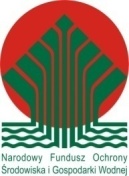 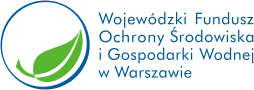 20102011201220132014201520162017kobiety113236115083116756118317119879121635123511125282mężczyźni105675107409108899110513111878113408114967116608ogółem218911222492225655228830231757235043238478241890Obszar interwencjiJednostka realizującaPodjęte działaniaPoniesione koszty [zł]Ochrona klimatu i jakości powietrzaStarostwo Powiatowe w WołominieWydano 4 decyzje dot. określania warunków pozwoleń na wprowadzanie gazów i pyłów do powietrza przez podmioty prowadzące działalność gospodarcząW ramach bieżącej działalnościOchrona klimatu i jakości powietrzaStarostwo Powiatowe w WołominiePrzeprowadzono 3 kontrole uwzględniające warunki emisji zanieczyszczeń do powietrzaW ramach bieżącej działalności Ochrona klimatu i jakości powietrzaStarostwo Powiatowe w WołominieZakupiono 10 szt. mierników powietrza, które działają w systemie Airly, z dostępem do serwisu na urządzeniach mobilnych22 017,00Ochrona klimatu i jakości powietrzaStarostwo Powiatowe w WołominieRok 2018: Utworzono zakładkę na stronie internetowej powiatu, do portalu prezentującego aktualny stan jakości powietrza w oparciu o mierniki jakości powietrza rozlokowane w poszczególnych gminach (dzięki zaangażowaniu wielu instytucji, obecnie w każdej gminie powiatu wołomińskiego znajduje się przynajmniej 1 miernik. Łącznie jest ich 26, z tego najwięcej w Markach – 8)22 017,00Ochrona klimatu i jakości powietrzaStarostwo Powiatowe w WołominieRok 2017: Przeprowadzono III Powiatowy Konkurs Ekologiczny (etap szkolny i powiatowy), skierowany do uczniów szkół podstawowych (klasy 4–8) i gimnazjów funkcjonujących na terenie powiatu wołomińskiego. Rok 2018: Przeprowadzono IV Powiatowy Rodzinny Konkurs Ekologiczny, zaadresowany do mieszkańców powiatu wołomińskiego (docelowo do całych rodzin). Celem ww. konkursów było m.in. podniesienie poziomu wiedzy o środowisku przyrodniczym oraz zwiększenie świadomości na temat smogu i poprawy jakości powietrza.Uwzględniono w tabeli 17Ochrona klimatu i jakości powietrzaStarostwo Powiatowe w WołominieZamontowano pilotażową ławeczkę fotowoltaiczną na terenie Zespołu Szkół Techniczno-Zawodowych w Radzyminie14 760,00Ochrona klimatu i jakości powietrzaStarostwo Powiatowe w WołominieW opiniach i uzgodnieniach dot. projektów planów zagospodarowania przestrzennego dla gmin zawierano uwagi i warunki dotyczące m.in. wymogu:- zapewnienia przewietrzania terenów zurbanizowanych w związku z zagrożeniami związanymi z występowaniem smogu, - ochrony walorów przyrodniczych w celu zachowania równowagi przyrodniczej obszaru, - zapewnienia możliwości wprowadzania rozwiązań niskoemisyjnych w zakresie komunikacyjnym (w tym, konieczność uzupełnienia istniejących powiązań komunikacyjnych poprzez zwiększenie długości ścieżek rowerowych w związku z rozwojem budownictwa jednorodzinnego i rekreacyjnego)W ramach bieżącej działalności Ochrona klimatu i jakości powietrzaStarostwo Powiatowe w WołominiePrzebudowano budynek Zespołu Szkół Ekonomicznych w Wołominie, wymiana stolarki okiennej140 478,14Ochrona klimatu i jakości powietrzaStarostwo Powiatowe w WołominieZakup i montaż pieca na opał pochodzenia drzewnego32 581,40Łączne nakłady finansoweŁączne nakłady finansoweŁączne nakłady finansowe209 836,54Obszar interwencjiKierunek działańJednostka realizującaPodjęte działaniaPoniesione koszty [zł]Ochrona klimatu i jakości powietrzaTermomodernizacja, kontrola nielegalnych paleniskGmina DąbrówkaModernizacja Strażnicy OSP Kołaków, termomodernizacja budynku strażnicy OSP Lasków, termomodernizacja budynku Strażnicy OSP w Zaścieniach163 625,47Ochrona klimatu i jakości powietrzaTermomodernizacja, kontrola nielegalnych paleniskGmina JadówTermomodernizacja Zespołu Szkolno-Przedszkolnego w Urlach 
(wymiana CO i CWU)363 920,63Ochrona klimatu i jakości powietrzaTermomodernizacja, kontrola nielegalnych paleniskGmina KlembówTermomodernizacja budynku UG i ZS w Ostrówku2 884 777,18Ochrona klimatu i jakości powietrzaTermomodernizacja, kontrola nielegalnych paleniskGmina MarkiW 2018 r. w ośmiu lokalizacjach na terenie Marek zostały zamontowane czujniki pomiaru jakości powietrza firmy Airly. Mierzą one poziom stężenia pyłów zawieszonych PM2.5 oraz PM10, podają temperaturę powietrza, ciśnienie atmosferyczne oraz wilgotność powietrza. Czujniki znajdują się w następujących miejscach: Urząd Miasta Marki, Szkoła Podstawowa nr 1, 2, 2 i 4, Zespół Szkół nr 2, Wodociąg Marecki Sp. z o.o., Wydział Monitoringu1 377,6/mies.Ochrona klimatu i jakości powietrzaTermomodernizacja, kontrola nielegalnych paleniskGmina RadzyminTermomodernizacja budynku Zespołu Szkół im. Księżnej Eleonory Czartoryskiej w Radzyminie.430 500,00Ochrona klimatu i jakości powietrzaTermomodernizacja, kontrola nielegalnych paleniskGmina RadzyminKontrola palenisk430 500,00Ochrona klimatu i jakości powietrzaTermomodernizacja, kontrola nielegalnych paleniskGmina RadzyminWprowadzanie w MPZP zapisów zakazujących stosowania palenisk na paliwo stałe430 500,00Ochrona klimatu i jakości powietrzaTermomodernizacja, kontrola nielegalnych paleniskGmina StrachówkaPromowanie programu "Czyste powietrze" wśród mieszkańców gminybdOchrona klimatu i jakości powietrzaTermomodernizacja, kontrola nielegalnych paleniskGmina TłuszczTermomodernizacja szkół w Jasienicy i Miąse (ocieplenie budynków)bdOchrona klimatu i jakości powietrzaTermomodernizacja, kontrola nielegalnych paleniskGmina WołominTermomodernizacja budynku Sportowej Szkoły Podstawowej Nr 5 przy ul. Lipińskiej 16 w Wołominie (docieplenie stropodachów niewentylowanych; docieplenie stropodachu wentylowanego; docieplenie ścian zewnętrznych; wymianę stolarki okiennej i drzwiowej; wymianę wewnętrznej instalacji oświetlenia i gniazd wtykowych; wymianę instalacji c.o.; budowa instalacji fotowoltaicznej)3 676 416,33Ochrona klimatu i jakości powietrzaTermomodernizacja, kontrola nielegalnych paleniskGmina WołominTermomodernizacja budynku Szkoły podstawowej w Czarnej (docieplenie dachu budynku; docieplenie ścian zewnętrznych i fundamentowych; wymianę stolarki okiennej i drzwiowej zewnętrznej; remont wewnętrznej instalacji oświetlenia i gniazd wtykowych; wymianę instalacji co; modernizacje kotłowni, montaż nowego kotła gazowego c.o.; budowę nowej instalacji fotowoltaicznej)2 242 711,82Ochrona klimatu i jakości powietrzaTermomodernizacja, kontrola nielegalnych paleniskGmina WołominTermomodernizacja budynku Szkoły Podstawowej nr 4 w Wołominie49 600,00Ochrona klimatu i jakości powietrzaTermomodernizacja, kontrola nielegalnych paleniskGmina WołominTermomodernizacja budynku hali sportowej Szkoły Podstawowej w Duczkach49 200,00Ochrona klimatu i jakości powietrzaTermomodernizacja, kontrola nielegalnych paleniskGmina WołominTermomodernizacja budynku hali sportowej w Zespole Szkół Nr 1 w Wołominie49 815,00Ochrona klimatu i jakości powietrzaTermomodernizacja, kontrola nielegalnych paleniskGmina WołominTermomodernizacja budynku OSIR Huragan Wołomin230 758,75Ochrona klimatu i jakości powietrzaTermomodernizacja, kontrola nielegalnych paleniskGmina ZielonkaTermomodernizacja budynku Szkoły Podstawowej nr 3 przy ul. Wilsona. Zakres prac obejmował ocieplenie budynku warstwą styropianu, przebudowę kotłowni wraz z wymianą pieców gazowych, przebudową wewnętrznej instalacji gazowej, instalacji centralnego ogrzewania, wymianę solarki okiennej i drzwiowej o podwyższonych parametrach termicznych. Wybudowana została instalacja wentylacji mechanicznej wraz z konstrukcjami wsporczymi pod centrale wentylacyjne i wzmocnienie stropów dla prowadzenia przewodów wentylacji mechanicznej. Wykonane zostały dodatkowe wyjścia z sal zajęć oraz schody terenowe wraz
 z dojściami do ciągów komunikacyjnych5 591 126,71Ochrona klimatu i jakości powietrzaTermomodernizacja, kontrola nielegalnych paleniskNadleśnictwo ŁochówTermomodernizacja leśniczówki w miejscowości Kąty Czernickie 42272 573,59Ochrona klimatu i jakości powietrzaOgraniczanie niskiej emisji poprzez modernizację źródeł ciepła i zmianę paliwa na ekologiczneGmina KlembówWymiana 43 kotłów na ekologiczne270 813,29Ochrona klimatu i jakości powietrzaOgraniczanie niskiej emisji poprzez modernizację źródeł ciepła i zmianę paliwa na ekologiczneGmina RadzyminDofinansowanie wymiany źródeł ciepła94 291,07Ochrona klimatu i jakości powietrzaOgraniczanie niskiej emisji poprzez modernizację źródeł ciepła i zmianę paliwa na ekologiczneGmina StrachówkaPromowanie programu "Czyste powietrze" wśród mieszkańców gminy oraz Nabór w 2019 roku na działanie 4.3.1. "Wymiana urządzeń grzewczych" RPO WM 2014-2020Środki mieszkańcówOchrona klimatu i jakości powietrzaOgraniczanie niskiej emisji poprzez modernizację źródeł ciepła i zmianę paliwa na ekologiczneGmina TłuszczUruchomiono program dofinansowania do budowy przyłączy gazowych w związku z wymianą pieca węglowego na gazowy, wymieniono 29 szt. pieców węglowych na piece BIO na pelletbdOchrona klimatu i jakości powietrzaOgraniczanie niskiej emisji poprzez modernizację źródeł ciepła i zmianę paliwa na ekologiczneGmina MarkiW 2018 roku Gmina udzieliła 15 dotacji celowych na dofinansowanie trwałej zmiany istniejącego systemu ogrzewania opartego na paliwie stałym110 932,30Ochrona klimatu i jakości powietrzaOgraniczanie niskiej emisji poprzez modernizację źródeł ciepła i zmianę paliwa na ekologiczneGmina MarkiW 2018 r wymieniono piec gazowy w OPS Lisa Kuli 3A26 430,24Ochrona klimatu i jakości powietrzaOgraniczanie niskiej emisji poprzez modernizację źródeł ciepła i zmianę paliwa na ekologiczneGmina WołominUdzielono dotacji na wymianę 86 źródeł ciepła na korzystniejsze z punktu widzenia kryterium sprawności energetycznej oraz kryterium ekologicznego345 589,11Ochrona klimatu i jakości powietrzaOgraniczanie niskiej emisji poprzez modernizację źródeł ciepła i zmianę paliwa na ekologiczneGmina PoświętneW 2017 roku nastąpiła modernizacja centralnego ogrzewania w Szkole Podstawowej w Poświętnem. W 2018 r. w Szkole Podstawowej w Turzu nastąpiła wymiana pieca węglowego na kocioł ekologiczny zasilany paliwem typu pellet i ekogroszek. W 2018 roku gmina uczestniczyła w projekcie pn. "Wymiana indywidualnych źródeł ciepła w Gminie Szczutowo, Gminie Poświętne, Gminie Szreńsk i Gminie Zaręby Kościelne"228 847,19Ochrona klimatu i jakości powietrzaZwiększenie wykorzystania odnawialnych źródeł energiiGmina JadówMontaż instalacji fotowoltaicznych na Budynku Urzędu Gminy Jadów, Budynku Fili Biblioteki w Sulejowie, Budynku Fili Biblioteki w miejscowości Sitne, Budynku Fili Biblioteki w Zawiszynie, Szkole Podstawowej w Myszadłach, Szkole Podstawowej w Nowinkach, Szkole Podstawowej w Szewnicy oraz na 85 budynkach prywatnych. Montaż pompy ciepła w Budynku Urzędu Gminy w Jadowie, w Gminnym Ośrodku Kultury w Jadowie, Budynku Fili Biblioteki w Sulejowie, Szkole Podstawowej w Myszadłach, Zespole Szkolno-Przedszkolnym w Urlach i Szkole Podstawowej Nr 1 w Jadowie oraz w 47 budynkach prywatnych.bdOchrona klimatu i jakości powietrzaZwiększenie wykorzystania odnawialnych źródeł energiiGmina KlembówInstalacja fotowoltaiczna na budynku Urzędu Gminy15 000,00Ochrona klimatu i jakości powietrzaZwiększenie wykorzystania odnawialnych źródeł energiiGmina RadzyminWprowadzanie w MPZP zapisów dot. zaopatrzenia w ciepło i energię elektryczną, wskazujących stosowanie odnawialnych źródeł energiibdOchrona klimatu i jakości powietrzaZwiększenie wykorzystania odnawialnych źródeł energiiGmina StrachówkaMontaż 30 pomp ciepła i 35 instalacji fotowoltaicznych oraz instalacja PV na SUW Strachówka1 355 274,63Ochrona klimatu i jakości powietrzaZwiększenie wykorzystania odnawialnych źródeł energiiGmina TłuszczWymieniono 3 szt. ogrzewania węglowego na pompę ciepła, zainstalowano 23 szt. kolektorów słonecznychbdOchrona klimatu i jakości powietrzaRozwój sieci gazowejGmina StrachówkaFirma SIME Polska wybudowała sieć gazową poprzez miejscowości: Osęka, Zofinin, Strachówka i JadwisinbdOchrona klimatu i jakości powietrzaRozwój sieci gazowejGmina PoświętneW 2017 roku skierowano do prac projekty pod nazwą "Gazyfikacja miejscowości: Krubki Górki, Małków, Trzcinka, Ostrowik i Zabraniec w gminie Poświętne" - zadanie I oraz "Gazyfikacja miejscowości: Choiny, Jadwiniew, Cygów, Czubajowizna, Dąbrowica, Helenów, Józefin, Kielczykowizna, Kolno Nowy Cygów, Poświętne, Rojków, Turze, Wola Cygowska, Wola Ręczajska i Laskowizna w gminie Poświętne" - zadanie 2 polegające na opracowaniu dokumentacji projektowych sieci gazowych.bdOchrona klimatu i jakości powietrzaRozwój sieci gazowejGmina MarkiW 2017 roku wybudowano 2,52 km sieci gazowej, a w 2018 roku 3,28 kmbdOchrona klimatu i jakości powietrzaModernizacja i rozbudowa oświetlenia ulicznegoGmina ZielonkaRok 2017: rozbudowa oświetlenia ulicznego - 12 szt. opraw LED energooszczędnych, rok 2018: rozbudowa oświetlenia ulicznego - 30 szt. opraw LED, modernizacja oświetlenia ulicznego - 11 szt. opraw sodowych wymieniono na oprawy LEDbdOchrona klimatu i jakości powietrzaModernizacja i rozbudowa oświetlenia ulicznegoGmina KobyłkaRok 2017: budowa oświetlenia w ul. Dworkowej, Ceramicznej, Paproci, Mikołajczyka, Solskiego, Brzóski, drodze dojazdowej do ul. Moniuszki, Hubal361 639,89Ochrona klimatu i jakości powietrzaModernizacja i rozbudowa oświetlenia ulicznegoGmina KobyłkaRok 2018: budowa oświetlenia w ul. Wierzbowej, Akacjowej, Zegrzyńskiej, Natolińskiej, Truskawkowej, drodze dojazdowej do ul. Mareckiej, Fałata237 257,73Ochrona klimatu i jakości powietrzaModernizacja i rozbudowa oświetlenia ulicznegoGmina WołominRok 2017: Leśniakowizna, ulica Poligonowa - napowietrzna linia oświetlenia z 36 szt. oprawami oświetleniowymi LED; Parking strategiczny Parkuj & Jedź przy ul. Gdyńskiej róg Piłsudskiego w Wołominie - 12 szt. opraw oświetleniowych LED z kablową linią oświetlenia; Cięciwa, przejście dla pieszych przy ul. Wyszyńskiego - 1 szt. opraw oświetleniowych LED; Wołomin ul. Sportowa - 7 szt. opraw oświetleniowych LED; Wołomin ul. Laskowa - 35 szt. opraw oświetleniowych LED; Lipiny Stare ul. Radosna - 12 szt. opraw oświetleniowych LED;  Wołomin ul. Piaskowa - 5 szt. opraw oświetleniowych LED; Wołomin ul. Asnyka - 15 szt. opraw oświetleniowych LED; Wołomin ul. Bajeczna - 4 szt. opraw oświetleniowych LED; Wołomin ul. Kościelna - 54 szt. opraw oświetleniowych typu LED z kablową linią oświetlenia; Czarna ul. Witosa – Helenów, ul. Boryny - 17 szt. opraw oświetleniowych LED1 177 809,13Ochrona klimatu i jakości powietrzaModernizacja i rozbudowa oświetlenia ulicznegoGmina WołominRok 2018: Wołomin ul. Spokojna – wymiana 14 szt. opraw oświetleniowych LED; ul. Szpitalna - 12 szt. opraw oświetleniowych typu LED z kablową linią oświetlenia; teren osiedla Niepodległości – wymiana 233 szt. opraw oświetleniowych LED wraz ze słupami; ul. Traugutta - 9 szt. opraw oświetleniowych typu LED z kablową linią oświetlenia; ul. Złota - wymiana 3 szt. opraw oświetleniowych LED; Ossów ul. Krymska - 10 szt. opraw oświetleniowych typu LED z kablową linią oświetlenia; Lipinki ul. Parkowa - 4 szt. opraw oświetleniowych typu LED z kablową linią oświetlenia; Duczki droga wewnętrzna od ul. Szosa Jadowska - 5 szt. opraw oświetleniowych typu LED z kablową linią oświetlenia; Lipinki ul. Krańcowa - 11 szt. opraw oświetleniowych typu LED z kablową linią oświetlenia; Wołomin ul. Zakładowa - wymiana 5 szt. opraw oświetleniowych LED; Nowe Lipiny ul. Kasztanowa - wymiana 16 szt. opraw oświetleniowych LED1 111 239,57Ochrona klimatu i jakości powietrzaBudowa ścieżek rowerowych i ciągów pieszychGmina KlembówBudowa chodnika w miejscowości Krzywica, przy ul. Prymasa Tysiąclecia oraz ul. Wiśniowej w Pasku921 085,92Ochrona klimatu i jakości powietrzaBudowa ścieżek rowerowych i ciągów pieszychGmina RadzyminBudowa ścieżki rowerowej ulicami: Żeligowskiego, Traugutta, Strzelców Wileńskich, Mickiewicza, gen. Maczka, Konopnickiej, Szkolna, Weteranów, al. Jana Pawła II4 109 319,69Ochrona klimatu i jakości powietrzaBudowa ścieżek rowerowych i ciągów pieszychGmina StrachówkaOpracowanie dokumentacji projektowo - kosztorysowej budowy ciągu pieszo - rowerowego przy DK 50 przez gminę Strachówka150 449,00Ochrona klimatu i jakości powietrzaBudowa ścieżek rowerowych i ciągów pieszychGmina KobyłkaBudowa ścieżki rowerowej w ul. Hubala398 385,00Ochrona klimatu i jakości powietrzaBudowa ścieżek rowerowych i ciągów pieszychGmina KobyłkaBudowa chodnika z dopuszczeniem ruchu rowerowego przy ul. Nadarzyn, 11 Listopada, Serwituckiej, Kościelnej, Radzymińskiej5 276 160,71Ochrona klimatu i jakości powietrzaBudowa ścieżek rowerowych i ciągów pieszychGmina KobyłkaBudowa ciągu pieszo-rowerowego przy ul. Przyjacielskiej1 235 723,78Ochrona klimatu i jakości powietrzaBudowa ścieżek rowerowych i ciągów pieszychGmina KobyłkaBudowa ścieżki rowerowej w ul. Napoleona, Poniatowskiego7 593 425,77Ochrona klimatu i jakości powietrzaBudowa ścieżek rowerowych i ciągów pieszychGmina MarkiRok 2017: ulica Sowińskiego – dł. 1,034 km, ulica Szkolna – dł. 0,815 km, ulica Zagłoby – dł. 1,091 km, ulica Sportowa – dł. 0,490 km2 491 404,01Ochrona klimatu i jakości powietrzaBudowa ścieżek rowerowych i ciągów pieszychGmina MarkiRok 2018: ulica Główna, Przyleśna, Wesoła – dł. 1,090 km, droga od ul. Przyleśnej do S8 – dł. 1,020 km, droga wzdłuż rzeki Długiej – dł. 1,803 km5 497 891,87Ochrona klimatu i jakości powietrzaBudowa ścieżek rowerowych i ciągów pieszychGmina WołominProjekt pn. „Rozwój zintegrowanej sieci dróg rowerowych na terenie gmin: Marki, Ząbki, Zielonka, Kobyłka, Wołomin, Radzymin, Nieporęt w ramach ZIT WOF 2014-2020". W zakres inwestycji zgłoszonej przez gminę Wołomin wchodzą budowy ścieżek rowerowych wzdłuż ul. Szosa Jadowska od ul. Majdańskiej w Duczkach do granicy z gminą Klembów, wzdłuż ul. Wilsona do ul. Przejazd do granicy z gminą Kobyłka oraz wzdłuż ul. Witosa do granicy z gminą Radzymin.3 075,00Ochrona klimatu i jakości powietrzaBudowa ścieżek rowerowych i ciągów pieszychGmina ZielonkaW roku 2017 r. zrealizowano ścieżki rowerowe w: ul. Ossowskiej na odcinku od ul. Turowskiej do granicy miasta; ul. Wojska Polskiego na odcinku od ul. 1 Maja do ul. Bankowej327 946,87Ochrona klimatu i jakości powietrzaBudowa ścieżek rowerowych i ciągów pieszychGmina ZielonkaW 2018 roku zrealizowano następujące ścieżki rowerowe: na wale rzeki Długiej na odcinku od ul. Pustelnickiej do granicy miasta; na wale rzeki Długiej na odcinku od ul. Piłsudskiego do ul. Lipowej wraz z parkingiem rowerowym i samoobsługową stacją naprawy rowerów przy Szkole Podstawowej nr 2; na wale rzeki Długiej na odcinku od ul. Lipowej do mostku wraz z parkingiem rowerowym; na wale rzeki Długiej na odcinku od ul. Słowackiego do ul. Turowskiej; w ulicy Wojska Polskiego na odcinku od ul. Wyszyńskiego do ul. 1-go Maja wraz z parkingiem rowerowym oraz samoobsługową stacją naprawy rowerów (w sąsiedztwie terenu rekreacyjnego); w ulicy Dziennikarskiej – na odcinku od terenów sportowych do ul. Południowej; w ulicy Inżynierskiej – na odcinku od ul. Jagiellońskiej do ul. Ogrodowej.4 654 236,63Ochrona klimatu i jakości powietrzaRozwój transportu publicznegoGmina StrachówkaZwiększenie połączeń linii Strachówka - Tłuszcz obsługiwaną przez firmę STALKObdOchrona klimatu i jakości powietrzaRozwój transportu publicznegoGmina MarkiPod koniec 2017 roku został oddany do użytkowania odcinek drogi ekspresowej S8 (Obwodnica Marek). Spowodowało to zmniejszenie średniodobowego ruchu pojazdów oraz udziału samochodów ciężkich na głównej drodze przebiegającej przez miasto. Zmniejszenie ruchu na głównej arterii, pozwoliło na zwiększenie częstotliwości kursowania linii autobusowych, w godzinach szczytu zwiększono częstotliwość do 5 minutbdOchrona klimatu i jakości powietrzaRozwój transportu publicznegoGmina MarkiZwiększono częstotliwości kursowania autobusów ZTM w Al. Marsz J. Piłsudskiego w związku z rosnącą liczbą mieszkańców i zapotrzebowaniem na usługi transportowebdOchrona klimatu i jakości powietrzaOgraniczenie pylenia wtórnego poprzez oczyszczanie drógMazowiecki Zarząd Dróg WojewódzkichSprzątanie pozimowe142 765,00Ochrona klimatu i jakości powietrzaOgraniczenie pylenia wtórnego poprzez oczyszczanie drógGeneralna Dyrekcja Dróg Krajowych i AutostradSprzątanie pasa drogowego DK8 wraz z nawierzchnią432 000,00Łączne nakłady finansowe [zł]Łączne nakłady finansowe [zł]Łączne nakłady finansowe [zł]Łączne nakłady finansowe [zł]54 574 018,88Obszar interwencjiJednostka realizującaPodjęte działaniaPoniesione koszty [zł]Zagrożenia hałasemStarostwo Powiatowe 
w WołominieWykonano 4 kontrole w zakresie uciążliwości hałasowej. W 1 przypadku przekazano zawiadomienia o podejrzeniu naruszenia przepisów budowlanych do Powiatowego Inspektora Nadzoru Budowlanego w Wołominie. W 2 przypadkach przekazano zawiadomienia o podejrzeniu naruszenia przepisów ochrony środowiska do Wojewódzkiego Inspektoratu Ochrony Środowiska w Warszawie. W 1 przypadku Starosta zlecił wykonanie pomiarów hałasu koszt powiatu.W ramach bieżącej działalnościZagrożenia hałasemStarostwo Powiatowe 
w WołominieRada Powiatu brała czynny udział w sprawie ograniczenia negatywnego oddziaływania na środowisko obwodnicy Marek, podejmując uchwałę NR XLVI – 530/2018 z dnia 22 marca 2018 r. w sprawie przyjęcia stanowiska Rady Powiatu Wołomińskiego dotyczącego konieczności podjęcia działań przez Generalną Dyrekcję Dróg Krajowych i Autostrad w celu zminimalizowania uciążliwości związanych z nadmierną emisją hałasu wzdłuż drogi S8 na terenie powiatu wołomińskiego.W ramach bieżącej działalnościZagrożenia hałasemStarostwo Powiatowe 
w WołominieW opiniach i uzgodnieniach dot. projektów planów zagospodarowania przestrzennego dla gmin zawierano uwagi dotyczące m.in. wymogu zapewnienia ładu i strefowości funkcji poszczególnych obszarów tak, aby ich zagospodarowanie i użytkowanie nie prowadziło do kolizji, w szczególności w zakresie ochrony przed hałasemW ramach bieżącej działalnościZagrożenia hałasemStarostwo Powiatowe 
w WołominieBieżące utrzymanie dróg powiatowych oraz ich remont w latach 2017-201818 004 509,49Łączne nakłady finansowe [zł]Łączne nakłady finansowe [zł]Łączne nakłady finansowe [zł]18 004 509,49Obszar interwencjiKierunek działańJednostka realizującaPodjęte działaniaPoniesione koszty [zł]Zagrożenia hałasemBudowa, przebudowa i modernizacja dróg gminnychGmina DąbrówkaPrzebudowa drogi gminnej nr 430114W w miejscowościach Dąbrówka i Lasków; Przebudowa drogi gminnej nr 430105W w miejscowości Kołaków; Przebudowa drogi gminnej nr 430101W w miejscowości Trojany i Wszebory; Przebudowa drogi gminnej Zaścienie - Karolew; Przebudowa dróg gminnych: nr 430113W w miejscowościach Zaścienie i Wszebory oraz nr 430107W w miejscowości Małopole4 209 864,00Zagrożenia hałasemBudowa, przebudowa i modernizacja dróg gminnychGmina JadówBudowa, przebudowa i modernizacja dróg gminnych8 610 454,11Zagrożenia hałasemBudowa, przebudowa i modernizacja dróg gminnychGmina KlembówŁatanie oraz równanie dróg gminnych347 187,30Zagrożenia hałasemBudowa, przebudowa i modernizacja dróg gminnychGmina MarkiRok 2017: Modernizacja ulicy Sowińskiego wraz z kanalizacją deszczową – dł. 0,892 km, przebudowa ulic Fiołkowa, Letnia, Łąkówek, Niecała, Poprzeczna, Ziołowa – dł. 1,122 km, przebudowa ulicy Staszica, Kołłątaja, Równa – dł. 0,678 km, przebudowa ulicy Sokolej – dł. 0,763 km; przebudowa ulicy Matejki, Tuwima – dł. 0,378 km; rozbudowa ulicy Zagłoby – dł. 1,100 km; budowa drogi ulicy Promiennej – dł. 0,395 km12 246 399,02Zagrożenia hałasemBudowa, przebudowa i modernizacja dróg gminnychGmina MarkiRok 2018: modernizacja ulicy Hoovera wraz z wykonaniem odwodnienia – dł. 0,373 km; przebudowa ulic Wesołej, Głównej, Strzeleckiej, Zachodniej, Wiśniowej, Wschodniej, Przyleśnej wraz z budową infrastruktury towarzyszącej – dł. 1,980 km; przebudowa ulicy Lisiej – dł. 0,767 km, przebudowa ulicy Wiewiórki – dł. 0,362 km; rozbudowa ulicy Poznańskiej I etap – dł. 0,303 km8 266 344,72Zagrożenia hałasemBudowa, przebudowa i modernizacja dróg gminnychGmina Poświętne2017 rok: naprawa dróg, remont dróg, modernizacja dróg, wykonanie dokumentacji projektowej dróg, naprawa przepustów pod drogami w miejscowościach Międzyleś, Nowe Ręczaje-Kolno420 936,21Zagrożenia hałasemBudowa, przebudowa i modernizacja dróg gminnychGmina Poświętne2018 rok: naprawa dróg, remont dróg, modernizacja dróg, wykonanie dokumentacji projektowej drogi, remont przepustu w miejscowości Wólka Dąbrowicka1 468 224,07Zagrożenia hałasemBudowa, przebudowa i modernizacja dróg gminnychGmina RadzyminBudowa nakładek asfaltowych w ulicach: Rzecznej, Bieszczadzkiej, Platanowej, Zwycięskiej, Ceglanej, Działkowej, drogi w Zawadach, gen. Maczka, Majowej11 192 842,70Zagrożenia hałasemBudowa, przebudowa i modernizacja dróg gminnychGmina StrachówkaPrzebudowa dróg gminnych w miejscowościach: Borucza, Kąty- Wielgi, Księżyki, Jadwisin, Krawcowizna, Annopol - Marysin, Kąty-Miąski - Borucza i Osęka - Ruda-Czernik oraz poprawy nawierzchni ze środków z funduszy sołeckich2 885 104,31Zagrożenia hałasemBudowa, przebudowa i modernizacja dróg gminnychGmina TłuszczPoprawa i modernizacja nawierzchni dróg prowadzona jest na bieżącobdZagrożenia hałasemOchrona przed hałasemGmina RadzyminWykonanie badań pomiaru hałasu9 840,00Zagrożenia hałasemModernizacja nawierzchni dróg wojewódzkichMZDWRemont drogi woj. nr 636 od km 0+200 do km 4+000 m. Wola Rasztowska - Roszczep oraz roboty uzupełniające na odcinku od km 4+000 do km 6+250 (rok 2017); remont siedmiu obiektów inżynierskich wraz z dojazdami w niezbędnym zakresie w ciągu drogi wojewódzkiej nr 636 (rok 2018); remont drogi wojewódzkiej nr 636 od km 6+250 do km 8+875 (rok 2018)4 282 758,38Rozbudowa, przebudowa i budowa dróg wojewódzkichMZDWRozbudowa drogi wojewódzkiej nr 636 polegająca na rozbiórce istniejącego i budowa nowego obiektu mostowego nad rzeką Osownica w m. Zawiszyn w km 28+116 wraz z dojazdami w niezbędnym  zakresie  dokumentacja I część (rok 2017); rozbiórka istniejącego mostu i budowa przepustu przez rów melioracyjny w m. Nowinki w km  22+856  drogi woj. nr 636 w raz z dojazdami w niezbędnym zakresie (rok 2017); przebudowa skrzyżowania drogi wojewódzkiej nr 634 z drogą powiatową nr 4334W w m. Lipka (rok 2018; przebudowa  drogi wojewódzkiej nr. 635  ul. Wołomińskiej  w Radzyminie  na odc. od km 4+178 do km 4+364  wraz z budową oświetlenia drogowego (rok 2018 ); budowa/przebudowa chodników lub ścieżek rowerowo-pieszych zlokalizowanych w ciągu dróg wojewódzkich - Przebudowa  drogi wojewódzkiej nr 634 na odc. od km 34+476 do km 35+713 w zakresie budowy ciągu pieszo-rowerowego  m. Duczki; przebudowa drogi wojewódzkiej nr 634 polegająca na budowie chodników, zjazdów i elementów odwodnienia w km 42+956 do km 43+940 w m. Tuł; rozbudowa drogi wojewódzkiej nr 637 relacji Warszawa - Węgrów na odcinku od km 24+495 do km 35+60011 932 990,44Łączne nakłady finansowe [zł]Łączne nakłady finansowe [zł]Łączne nakłady finansowe [zł]Łączne nakłady finansowe [zł]65 872 945,26Obszar interwencjiJednostka realizującaPodjęte działaniaPoniesione koszty [zł]Gospodarowanie wodamiStarostwo Powiatowe w WołominieRok 2017.  Wydano 79 decyzji dot. podziału kosztów utrzymania wód płynących przez WZMiUW w Warszawie. Ww. koszty ponoszą podmioty odprowadzające ścieki opadowe do rzek na ternie powiatu oraz zarządca cieku. Decyzje wydane na wniosek zarządcy cieku dot. rzek: Długiej, Czarnej, Beniaminówki i Kanału SierakowskiegoW ramach bieżącej działalnościGospodarowanie wodamiStarostwo Powiatowe w WołominieRok. 2017. Wydano 218 decyzji dot. poboru wody, odprowadzania ścieków, wykonania urządzeń wodnych oraz utrzymania i przywracania funkcji urządzeń wodnychW ramach bieżącej działalnościGospodarowanie wodamiStarostwo Powiatowe w WołominieRok 2017 - udzielanie wsparcia w postaci dotacji celowych na konserwacje i remonty urządzeń wodnych, objętych utrzymaniem przez spółki wodne. Ilość spółek wodnych – 13; długość rowów objętych utrzymaniem przez spółki wodne – 340,16 km; długość wykonserwowanych rowów – 15 400 mb; ilość wyremontowanych przepustów – 34; ilość wyremontowanych drenaży – 500 m )210 000,00Gospodarowanie wodamiStarostwo Powiatowe w WołominieRok 2018 - udzielanie wsparcia w postaci dotacji celowych na konserwacje i remonty urządzeń wodnych, objętych utrzymaniem przez spółki wodne. Ilość spółek wodnych – 14; długość rowów objętych utrzymaniem przez spółki wodne – 342,02 km; długość wykonserwowanych rowów – 15315 mb; ilość wyremontowanych przepustów – 25; ilość wyremontowanych drenaży – 260 m)230 000,00Gospodarowanie wodamiStarostwo Powiatowe w WołominieW celu zapewnienia właściwej gospodarki wodnej i wodno-ściekowej, w opiniach 
i uzgodnieniach dot. projektów planów zagospodarowania przestrzennego dla gmin, wskazywano konieczność:- zapewnienia należytej retencji wodnej, zachowania odpowiedniej powierzchni biologicznie czynnej, wprowadzenia nakazu wcześniejszego uzbrojenia terenu w niezbędną infrastrukturę dot. zagospodarowania wód opadowych i roztopowych w obszarach przewidzianych pod zainwestowanie;  - dostosowania infrastruktury dot. odprowadzania i oczyszczania ścieków bytowych
i komunalnych, do planowanej intensywności zainwestowania.W ramach bieżącej działalnościŁączne nakłady finansowe [zł]Łączne nakłady finansowe [zł]Łączne nakłady finansowe [zł]440 000,00Obszar interwencjiKierunki działańJednostka realizującaPodjęte działaniaPoniesione koszty [zł]Gospodarowanie wodamiBieżące utrzymanie rzek, utrzymanie wałów przeciwpowodziowychWZMiUW w Warszawie RZGW w Warszawie rok 2017 - konserwacja cieków i wałów (WZMiUW)1 165 167,98Gospodarowanie wodamiZahamowanie zmian stosunków wodnych lub łagodzenie ich skutkówWody PolskieRZGW w WarszawieNadzór wodny
w WołominieZarząd Zlewni w Dębemrok 2018 - konserwacja cieków i wałów36 468 769,00Gospodarowanie wodamiZahamowanie zmian stosunków wodnych lub łagodzenie ich skutkówWody PolskieRZGW w WarszawieNadzór wodny
w WołominieZarząd Zlewni w DębemPlan przeciwdziałania skutkom suszy w regionie wodnym Środkowej Wisły został przejęty w dniu 24 lipca 2017 r. przez Dyrektora RZGW w Warszawie - określa zasady właściwego gospodarowania terenami zagrożonymi powodzią oraz susząBrak wydatków w tym zakresieGospodarowanie wodamiZahamowanie zmian stosunków wodnych lub łagodzenie ich skutkówWody PolskieRZGW w WarszawieNadzór wodny
w WołominieZarząd Zlewni w DębemW wyniku weryfikacji w 2017 r. wydano Rozporządzenie Dyrektora Regionalnego Zarządu Gospodarki Wodnej w Warszawie z dnia 29 grudnia 2017 r. zmieniające rozporządzenie w sprawie ustalenia warunków korzystania z wód regionu wodnego Środkowej WisłyW ramach bieżącej działalności Gospodarowanie wodamiZahamowanie zmian stosunków wodnych lub łagodzenie ich skutkówWody PolskieRZGW w WarszawieNadzór wodny
w WołominieZarząd Zlewni w Dębem2017 rok - udrożnienie ujściowego odcinka rz. Rządza w km 3+000 ÷ 4+000660 971,16Gospodarowanie wodamiZahamowanie zmian stosunków wodnych lub łagodzenie ich skutkówWody PolskieRZGW w WarszawieNadzór wodny
w WołominieZarząd Zlewni w Dębem2017 rok - utrzymanie trwałości projektu: Udrożnienie ujściowego odcinkarzeki Bug od ujścia do rzeki Narew do km 5+000 – Etap I1 190 510,31Gospodarowanie wodamiBudowa infrastruktury służącej ochronie wódGmina RadzyminBudowa infrastruktury służącej ochronie wód 195 816,29Gospodarowanie wodamiBudowa infrastruktury służącej ochronie wódGmina StrachówkaBudowa 65 przydomowych oczyszczalni ścieków na terenie gminy Strachówka oraz 19,5 km sieci wodociągowej w miejscowościach: Jadwisin, Księżyki, Równe, ul. Kościuszki Strachówka oraz przysiółek Bielany4 471 006,72Gospodarowanie wodamiBudowa infrastruktury służącej ochronie wódGmina ZielonkaModernizacja stacji uzdatniania wody, sieci wewnętrznych i urządzeń towarzyszących470 423,17Gospodarowanie wodamiBudowa infrastruktury służącej ochronie wódGmina WołominWymiana złoża w filtrach SUW Graniczna (odmanganiaczy pionowych); zakup pompy sieciowej GRUNDFOS TP; SUW Lipińska - wymiana dysków napowietrzających w aeratorze, wymiana zaworu zrzutowego przy aeratorze, doszczelnienie układu sprężonego powietrza wraz z regeneracją siłowników pneumatycznych20 798,06Gospodarowanie wodamiZahamowanie zmian stosunków wodnych lub łagodzenie ich skutkówGmina RadzyminBadanie gruntu4 723,20Gospodarowanie wodamiZahamowanie zmian stosunków wodnych lub łagodzenie ich skutkówGmina MarkiRok 2017: Remont rowów melioracyjno-komunalnych (etap II) uwzględniający prawidłowe ukształtowanie profilu podłużnego oraz przekroju poprzecznego odcinków odkrytych rowów, umocnienie odcinków odkrytych, dna rowów płytami chodnikowymi oraz skarp rowów ażurowymi płytami EKO.635 883,59Gospodarowanie wodamiZahamowanie zmian stosunków wodnych lub łagodzenie ich skutkówGmina MarkiRok 2017: Udrożnienie, oczyszczenie przepustów i rurociągów o długości około 527,3 mb oraz oczyszczenie odcinków odkrytych o długości 1018,0 mb w wybranych rowach melioracyjno-komunalnych38 900,00Gospodarowanie wodamiZahamowanie zmian stosunków wodnych lub łagodzenie ich skutkówGmina MarkiRok 2018: Konserwacja rowów, odmulenie 359,9 mb przepustów i 2 834,9 mb rowów, remont rowów - długość 1542 m738 130,25Łączne nakłady finansowe [zł]Łączne nakłady finansowe [zł]Łączne nakłady finansowe [zł]Łączne nakłady finansowe [zł]46 061 099,73Obszar interwencjiKierunki działańJednostka realizującaPodjęte działaniaPoniesione koszty [zł]Gospodarka wodno-ściekowaBudowa i modernizacja sieci kanalizacji deszczowejGmina KlembówBudowa kanalizacji deszczowej przy ul. Warszawskiej i Słonecznej - 920mbdGospodarka wodno-ściekowaBudowa i modernizacja sieci kanalizacji deszczowejGmina KobyłkaBudowa kanalizacji deszczowej w ul. Czarna Kawka, Hubala, Parkowej, ciąg pomiędzy ul. Parkową i Załuskiego, Fałata, Przyjacielskiej, Długiej (od Wyspiańskiego do Narutowicza, Narutowicza (od ul. Wąskiej do Orzeszkowej), Krzywej, Kościelnej, Rycerskiej i Kontuszowej; remont studni chłonnych w ul. Skłodowskiej; remont fragmentu odwodnienia w ul. Bohaterów Ossowa5 483 389,96Gospodarka wodno-ściekowaBudowa i modernizacja sieci kanalizacji deszczowejGmina RadzyminBudowa kanalizacji deszczowej w ulicy Bieszczadzkiej, Platanowej, gen. Maczka, Konopnickiej, Weteranów, Majowej7 078 735,42Gospodarka wodno-ściekowaBudowa i modernizacja sieci kanalizacji deszczowejGmina TłuszczBudowa sieci o długości 400 mbdGospodarka wodno-ściekowaBudowa i modernizacja sieci kanalizacji deszczowejGmina ZielonkaBudowa i modernizacja sieci wraz z instalacją urządzeń podczyszczających wody deszczowe1 317 417,58Gospodarka wodno-ściekowaBudowa i modernizacja sieci kanalizacji deszczowejGmina MarkiBudowa sieci kanalizacji deszczowej (w 2017 roku 906 m, w 2018 roku 4443 m)9 696 481,41Gospodarka wodno-ściekowaBudowa i modernizacja sieci kanalizacji deszczowejGmina WołominBudowa i modernizacja kanalizacji deszczowej o długości 4416,88bdGospodarka wodno-ściekowaBudowa i modernizacja sieci kanalizacji sanitarnejGmina KlembówBudowa sieci w miejscowości Sitki, ul. Jana Pawła II w Klembowie oraz ul. Leśna w Ostrówku6 278 414,00Gospodarka wodno-ściekowaBudowa i modernizacja sieci kanalizacji sanitarnejGmina KobyłkaBudowa kanalizacji sanitarnej w ul. Hubala, Broniewskiego, Urszulki, Paproci, Dworkowej, Podleśnej, Spacerowej1 929 835,58Gospodarka wodno-ściekowaBudowa i modernizacja sieci kanalizacji sanitarnejGmina RadzyminBudowa sieci kanalizacyjnej 16,7 km24 485 000,10Gospodarka wodno-ściekowaBudowa i modernizacja sieci kanalizacji sanitarnejGmina TłuszczBudowa sieci kanalizacyjnej 7106 mbdGospodarka wodno-ściekowaBudowa i modernizacja sieci kanalizacji sanitarnejGmina ZielonkaBudowa i modernizacja sieci584 038,18Gospodarka wodno-ściekowaBudowa i modernizacja sieci kanalizacji sanitarnejGmina MarkiBudowa sieci kanalizacji sanitarnej (w 2017 roku 1414,71 m, w 2018 roku 1667,40 m)2 356 658,04Gospodarka wodno-ściekowaBudowa i modernizacja sieci kanalizacji sanitarnejGmina WołominBudowa sieci kanalizacji sanitarnej o długości 4710,413 268 360,21Gospodarka wodno-ściekowaBudowa i modernizacja sieci kanalizacji sanitarnejGmina WołominModernizacja systemu kanalizacji sanitarnej o długości 1637,971 879 804,37Gospodarka wodno-ściekowaMonitoring kanalizacji sanitarnejGmina KobyłkaRozbudowa monitoringu pompowni ścieków sanitarnych przy ul. Leśnej; modernizacja pompowni ścieków sanitarnych w ul. Mieszka I, Przyjacielskiej, Żółtowskiego, Parkowej (wymiana automatyki)89 611,20Gospodarka wodno-ściekowaBudowa i modernizacja sieci wodociągowejGmina KobyłkaBudowa sieci wodociągowej w ul. Czarna Kawka, Hubala, Broniewskiego, Mickiewicza, Okopowej, Parkowej, Wyspiańskiego, Urszulki, Husarii, Kresowej, Spacerowej; przebudowa sieci wodociągowej w ul. Chopina816 878,77Gospodarka wodno-ściekowaBudowa i modernizacja sieci wodociągowejGmina ZielonkaBudowa i modernizacja sieci wodociągowej?255 689,16Gospodarka wodno-ściekowaBudowa i modernizacja sieci wodociągowejGmina WołominBudowa sieci wodociągowej o długości 5346,55 m1 387 377,08Gospodarka wodno-ściekowaBudowa i modernizacja sieci wodociągowejGmina WołominModernizacja sieci wodociągowej w technologii bezwykopowej w ul. Zakładowej, Sasina, Armii Krajowej, Średniej, Al. Niepodległości oraz w skrzyżowaniu ulic Szosa Jadowska, Al. Niepodległości, Wileńska i Legionów wraz z budową odgałęzień wodociągowych w ul. Zakładowej w Wołominie.659 400,00Gospodarka wodno-ściekowaWymiana wodomierzyGmina ZielonkaWymiana wodomierzy372 302,00Gospodarka wodno-ściekowaWymiana wodomierzyGmina WołominWymiana wodomierzy (w 2017 roku 1440 szt., w 2018 roku 1321 szt.)968 642,65Gospodarka wodno-ściekowaZakup sprzętu laboratoryjnego do badania ściekówGmina WołominZakup sprzętu laboratoryjnego w 2018 roku61 640,03Łączne nakłady finansowe [zł]Łączne nakłady finansowe [zł]Łączne nakłady finansowe [zł]Łączne nakłady finansowe [zł]68 969 675,74Obszar interwencjiJednostka realizującaPodjęte działaniaPoniesione koszty [zł]Zasoby geologiczneMarszałek Województwa MazowieckiegoWydano 2 decyzje dot. zatwierdzenia dokumentacji geologicznej złóż kopalin W ramach bieżącej działalnościZasoby geologiczneMarszałek Województwa MazowieckiegoWydano 2 koncesje na wydobycie kopalin W ramach bieżącej działalnościZasoby geologiczneStarostwo Powiatowe w WołominieWydano 7 decyzji dot. zatwierdzenia dokumentacji geologicznej złóż kopalin W ramach bieżącej działalnościZasoby geologiczneStarostwo Powiatowe w WołominieWygaszono 7 koncesji na wydobycie kopalin wraz z określeniem warunków dot. ochrony środowiska W ramach bieżącej działalnościZasoby geologiczneStarostwo Powiatowe w WołominiePrzeprowadzono 6 kontroli w zakresie eksploatacji kopalin W ramach bieżącej działalnościZasoby geologiczneStarostwo Powiatowe w WołominieWydano łącznie 10 decyzje dot. zatwierdzenia projektów i dokumentacji zasobów wód podziemnych W ramach bieżącej działalnościZasoby geologiczneStarostwo Powiatowe w WołominieWydano łącznie 58 decyzji dot. projektów i dokumentacji geologiczno-inżynierskich (32 decyzji zatwierdzających projekty robót geologicznych oraz 26 dotyczących zatwierdzenia dokumentacji geologiczno-inżynierskich) W ramach bieżącej działalnościGlebyStarostwo Powiatowe w WołominieWydano 33 decyzji dotyczących wyłączenia gruntów rolnych z produkcji, w tym 3 decyzje z naliczeniem należności i opłat rocznych W ramach bieżącej działalnościGlebyStarostwo Powiatowe w WołominieWydano 26 decyzji dotyczących rekultywacji gruntów, w tym:
- decyzję w sprawie określenia kierunku i terminu rekultywacji gruntów, 
- decyzje w sprawie zakończenia rekultywacji gruntów, 
- decyzje zmieniające wydane decyzje dotyczące rekultywacji. W ramach bieżącej działalnościGlebyStarostwo Powiatowe w WołominiePrzeprowadzono 54 kontrole rekultywacji gruntów W ramach bieżącej działalnościGlebyStarostwo Powiatowe w WołominieW roku 2017 r. sporządzono opracowanie pt. „Wykaz zanieczyszczeń historycznych na terenie powiatu wołomińskiego”. W wyniku opracowania I edycji ww. Wykazu, zgodnie z warunkami wynikającymi z rozporządzeń wykonawczych, na terenie powiatu wołomińskiego nie stwierdzono zanieczyszczeń historycznych, wymagających remediacji.36 545,76Łączne nakłady finansowe [zł]Łączne nakłady finansowe [zł]Łączne nakłady finansowe [zł]36 545,76Obszar interwencjiJednostka realizującaPodjęte działaniaPoniesione koszty [zł]Gospodarka odpadami i zapobieganie powstawaniu odpadówStarostwo Powiatowe w WołominieWydano 70 decyzji dot. gospodarki odpadami - zbieranie, przetwarzanie (odzysk), transport odpadówbd Gospodarka odpadami i zapobieganie powstawaniu odpadówStarostwo Powiatowe w WołominiePrzeprowadzono 25 kontroli w zakresie gospodarowania odpadami, w tym 5 z udziałem Policji, 3 z udziałem PSP oraz 4 z udziałem Wojewódzkiego Inspektoratu Ochrony Środowiska w Warszawie Delegatura w Mińsku Mazowieckim (WIOŚ) bdGospodarka odpadami i zapobieganie powstawaniu odpadówStarostwo Powiatowe w WołominieZłożono 7 zawiadomień do WIOŚ, 3 zawiadomienia do Policji (KPP w Wołominie) oraz 4 zawiadomienia do Marszałka Województwa Mazowieckiego, o stwierdzonych nieprawidłowościach w zakresie gospodarowania odpadami bdGospodarka odpadami i zapobieganie powstawaniu odpadówStarostwo Powiatowe w WołominiePrzekazano 17 skarg dotyczących składowania i magazynowania odpadów w miejscach na ten cel nieprzeznaczonych, właściwym Wójtom/Burmistrzom bdGospodarka odpadami i zapobieganie powstawaniu odpadówStarostwo Powiatowe w WołominiePrzeprowadzono zbiórkę elektroodpadów - edycja IV i V (w zamian za drzewka – akcja choinki)14 735,52Gospodarka odpadami i zapobieganie powstawaniu odpadówStarostwo Powiatowe w WołominiePrzeprowadzono akcję sprzątanie terenów leśnych (usunięto 20 m3) bdGospodarka odpadami i zapobieganie powstawaniu odpadówStarostwo Powiatowe w WołominieWe współpracy z gminami i zainteresowanymi właścicielami posesji kontynuowano akcję usuwania odpadów azbestowych z terenów zainteresowanych gmin. W 2017 roku zebrano 300,59 Mg wyrobów azbestowych, a w 2018 roku 301,46 Mg139 880,61Łączne nakłady finansowe [zł]Łączne nakłady finansowe [zł]Łączne nakłady finansowe [zł]154 616,13Obszar interwencjiKierunki działań Jednostka realizującaPodjęte działaniaPoniesione koszty [zł]Rozwój i poprawa systemu gospodarki odpadamiGmina DąbrówkaProwadzone są kontrole nieruchomości związanych z prowadzeniem działalności gospodarczej pod kątem gospodarki odpadami (posiadanie umów) oraz kontrole nieruchomości pod kątem złożenia deklaracji oraz danych w nich zawartych.bdRozwój i poprawa systemu gospodarki odpadamiGmina KlembówBudowa Punktu selektywnego zbierania odpadów komunalnych (PSZOK)543 834,20Rozwój i poprawa systemu gospodarki odpadamiGmina TłuszczObjęcie systemem odbioru odpadów komunalnych nieruchomości niezamieszkałychbdRozwój i poprawa systemu gospodarki odpadamiGmina JadówBudowa Punktu Selektywnej Zbiórki Odpadów Komunalnych w Gminie Jadóww trakcie realizacjiRozwój i poprawa systemu gospodarki odpadamiGmina PoświętneDostosowanie zasad segregacji odpadów komunalnych w gminie do Rozporządzenia Ministra Środowiska z dnia 29 grudnia 2016 r. w sprawie szczegółowego sposobu selektywnego zbierania wybranych frakcji odpadóww ramach bieżącej działalnościNadzór nad gospodarką odpadamiGmina DąbrówkaWszyscy mieszkańcy nieruchomości zamieszkanych i niezamieszkanych na terenie Gminy Dąbrówka zostali objęci systemem gospodarowania odpadami, prowadzona jest selektywna zbiórka odpadów, które zagospodarowane są zgodnie z hierarchią postępowania z odpadami określoną w ustawie o odpadach i przyjętą w Planie Gospodarki Odpadami Województwa Mazowieckiego. W stosunku do podmiotów, które nie uiszczają opłat za gospodarowanie odpadami komunalnymi w terminie, wystawiane są upomnienia oraz wszczynane są postępowania egzekucyjne w administracji w zakresie przymusowego wyegzekwowania obowiązku o charakterze pieniężnym.1 794 320,43Nadzór nad gospodarką odpadamiGmina DąbrówkaW 2017 roku usunięto 124,4 Mg wyrobów azbestowych z 38 posesji49 195,67Nadzór nad gospodarką odpadamiGmina RadzyminObsługa systemu gospodarki odpadami8 550 971,68Nadzór nad gospodarką odpadamiGmina RadzyminW 2017 roku usunięto 255,66 Mg azbestu z 90 posesji, w 2018 roku usunięto 248,54 Mg azbestu z 127 posesji134 980,93Nadzór nad gospodarką odpadamiGmina TłuszczBieżąca kontrola prawidłowej segregacji, kontrola złożonych deklaracjibdNadzór nad gospodarką odpadamiGmina TłuszczW 2017 roku usunięto 203,634 Mg azbestu z 103 posesji, w 2018 roku usunięto 294,8 Mg azbestu z 141 posesji119 649,01Nadzór nad gospodarką odpadamiGmina JadówW 2017 roku usunięto 216,975 Mg wyrobów azbestowych z 78 posesji, w 2018 roku usunięto 132,6 Mg azbestu z 58 posesji81 887,36Nadzór nad gospodarką odpadamiGmina KlembówW 2017 roku usunięto 150 Mg azbestu z 70 posesji, w 2018 roku usunięto 163 Mg azbestu z 58 posesji74 368,00Nadzór nad gospodarką odpadamiGmina KobyłkaW 2017 roku usunięto 40 Mg azbestu z 31 posesji, w 2018 roku usunięto 26,92 Mg azbestu z 19 posesji17 914,82Nadzór nad gospodarką odpadamiGmina WołominW 2017 roku usunięto 177,861 Mg azbestu z 64 posesji, w 2018 roku usunięto 150 Mg azbestu z 79 posesji77 598,87Nadzór nad gospodarką odpadamiGmina ZąbkiW 2017 roku usunięto 25,92 Mg azbestu z 19 posesji, w 2018 roku usunięto 19,89 Mg azbestu z 13 posesji20 014,20Nadzór nad gospodarką odpadamiGmina MarkiLikwidacja dzikich wysypisk odpadów - w 2017 r. zebrano 365 m3 odpadów komunalnych i 13 m3 odpadów budowlanych, w 2018 roku zebrano 468 m3 odpadów komunalnych i 102 m3 odpadów budowlanych76 873,02Nadzór nad gospodarką odpadamiGmina MarkiUsuwanie azbestu - w 2017 r. usunięto 60,635 Mg wyrobów azbestowych z 23 nieruchomości; w 2018 r. usunięto 42,227 Mg z 27 nieruchomości18 091,23Nadzór nad gospodarką odpadamiGmina MarkiOdpady komunalne odebrane z zabudowy mieszkaniowej - w 2017 r. odebrano 11 570,974 Mg odpadów; w 2018 r. odebrano 12 931,948 Mg odpadów komunalnych5 935,00Nadzór nad gospodarką odpadamiGmina MarkiW latach 2017 – 2018 pracownicy Wydziału Ochrony Środowiska i Gospodarki Wodnej UM Marki prowadzili stały nadzór nad systemem gospodarowania odpadami komunalnymi obowiązującym na terenie Gminy Miasto Marki. W 2017 r. przeprowadzona została kontrola podmiotu odbierającego odpady komunalne z nieruchomości zamieszkałych. W latach 2017-2018 r. systematycznie przeprowadzane były kontrole wystawiania przez mieszkańców miasta odpadów, a także kontrole przestrzegania zapisów Regulaminu utrzymania czystości i porządku na terenie Gminy Miasto Marki przyjętego Uchwałą nr XXXVII/263/2016 Rady Miasta Marki z dnia 30 listopada 2016 roku w sprawie Regulaminu utrzymania czystości i porządku na terenie Gminy Miasto Marki. Ponadto prowadzone były również kontrole posiadania umów przez nieruchomości niezamieszkałe zgodnie z zapisami ustawy o utrzymaniu czystości i porządku w gminachW ramach bieżącej działalnościNadzór nad gospodarką odpadamiGmina PoświętneBieżąca weryfikacja liczby osób zamieszkujących nieruchomości z liczbą osób podaną w deklaracji o wysokości opłaty za gospodarowanie odpadami komunalnymiW ramach zawartej umowy na odbiór odpadów od właścicieli nieruchomości zamieszkałych z terenu gminy oraz z PSZOK-u z miejscowości PoświętneNadzór nad gospodarką odpadamiGmina PoświętneW 2018 roku usunięto 33,35 Mg azbestu z 16 posesji9 976,99Łączne nakłady finansowe [zł]Łączne nakłady finansowe [zł]Łączne nakłady finansowe [zł]Łączne nakłady finansowe [zł]11 575 611,41Obszar interwencjiJednostka realizującaPodjęte działaniaPoniesione koszty [zł]Zasoby przyrodniczeStarostwo Powiatowe w WołominieProwadzono nadzór nad lasami (w 2017 roku o powierzchni 7953 ha, w 2018 roku o powierzchni 7211 ha)208 865,93Zasoby przyrodniczeStarostwo Powiatowe w WołominieZlecono wykonanie uproszczonych planów urządzenia lasów niestanowiących własności Skarbu Państwa oraz inwentaryzacji stanu lasu (w 2017 roku zlecono wykonanie planów dla lasów o powierzchni 2037 ha w 35 miejscowościach, w 2018 roku – 1621 ha w 10 miejscowościach)85 844,00Zasoby przyrodniczeStarostwo Powiatowe w WołominieWypłacano ekwiwalenty za zalesienia 49,5 ha gruntów rolnych w latach 2002-2003 ze środków ARiMR236 056,00Zasoby przyrodniczeStarostwo Powiatowe w WołominieWydano zaświadczenia z uproszczonych planów urządzenia lasów (w 2017 roku wydano 2642 zaświadczenia, w 2018 roku wydano 2980 zaświadczeń)W ramach bieżącej działalności Zasoby przyrodniczeStarostwo Powiatowe w WołominieW roku 2017 wydano 24 decyzje nakazujące wykonanie zabiegów pielęgnacyjnych 
w lasach. Ilość spraw dot. uzgodnień wymaganego zakresu prac leśnych, cechowania
i wycinki drzew - 361W roku 2018 wydano 16 decyzji nakazujących wykonanie zabiegów pielęgnacyjnych w lasach. Ilość spraw dot. uzgodnień. wymaganego zakresu prac leśnych, cechowania i wycinki drzew - 558W ramach bieżącej działalności Zasoby przyrodniczeStarostwo Powiatowe w WołominieDokonano 7 zgłoszeń do właściwych organów, dotyczących wyłączenia gruntów leśnych bez zezwoleniaW ramach bieżącej działalności Zasoby przyrodniczeStarostwo Powiatowe w WołominieUdzielono 82 zezwoleń na usunięcie drzew z warunkiem dokonania 994 nasadzeń zastępczychW ramach bieżącej działalności Zasoby przyrodniczeStarostwo Powiatowe w WołominieW 2017 r. kontynuowano wspólne działania z Kołami Łowieckimi, związane z wykorzystaniem fotopułapek dla celów monitorowania terenów leśnych, w celu ograniczenia tworzenia dzikich wysypisk śmieci, ochrony terenów leśnych przed nielegalnym pozyskiwaniem drewna, ograniczenia płoszenia wolnożyjącej zwierzyny w jej ostojach przez pojazdy mechaniczne, a także ograniczenia kłusownictwa i określenia stanu populacji wolnożyjących zwierząt.W ramach bieżącej działalności Zasoby przyrodniczeStarostwo Powiatowe w WołominieW roku 2017 przeprowadzono 4 konkursy o tematyce przyrodniczej (w tym dot. ochrony drzew przed nadmierną wycinką)Koszty ujęte w tabeli 17 (dot. edukacji ekologicznej)Zasoby przyrodniczeStarostwo Powiatowe w WołominieW roku 2018 przeprowadzono 2 akcje edukacyjne o tematyce przyrodniczej (Przyroda = Przygoda i rajd rowerowy na orientację) oraz 2 konkursy ekologiczne (Rodzinny i Powiatowy)Koszty ujęte w tabeli 17 (dot. edukacji ekologicznej)Zasoby przyrodniczeStarostwo Powiatowe w WołominiePrzeprowadzono konkurs dla pracowników urzędów z terenu powiatu wołomińskiego o tematyce związanej m.in. z przyrodą powiatu i obszarami prawnie chronionymiKoszty ujęte w tabeli 17 (dot. edukacji ekologicznej)Zasoby przyrodniczeStarostwo Powiatowe w WołominieZamontowano 50 skrzynek lęgowych dla sikorek, które żywią się szkodnikami niszczącymi kasztanowce3 400,00Zasoby przyrodniczeStarostwo Powiatowe w WołominieUtrzymanie zieleni przy obiektach powiatowych68 800,00Zasoby przyrodniczeStarostwo Powiatowe w WołominieModernizacja parku wraz z budową pawilonu przy pałacu w Chrzęsnem1 095 001,50Zasoby przyrodniczeStarostwo Powiatowe w WołominieW opiniach i uzgodnieniach dot. projektów planów zagospodarowania przestrzennego dla gmin, wskazywano konieczność uwzględnienia ustaleń dokumentów dot. uproszczonych planów urządzenia lasów w zakresie granic i powierzchni lasów mających ważne znaczenie w zakresie środowiska przyrodniczego, walorów zdrowotnych i krajobrazowych; wyeliminowania praktyki przeznaczenia terenów leśnych na cele nieleśne; wskazania rozwiązań umożliwiających zahamowanie tendencji spadkowej lesistości gmin, w tym tworzenie komunalnych lasów lub terenów zieleni urządzonej; zapewnienia obszaru przestrzeni publicznej, zagospodarowanej zielenią oraz rewitalizacji zieleni i ochrony cennych drzewostanówW ramach bieżącej działalności Łączne nakłady finansowe [zł]Łączne nakłady finansowe [zł]Łączne nakłady finansowe [zł]1 697 967,43Obszar interwencjiKierunki działańJednostka realizującaPodjęte działaniaPoniesione koszty [zł]Zasoby przyrodniczeTworzenie nowych terenów zieleni urządzonejGmina KlembówBudowa Parku przy ZS w Woli RasztowskiejbdZasoby przyrodniczeTworzenie nowych terenów zieleni urządzonejGmina RadzyminWyznaczanie w MPZP terenów przeznaczonych pod zieleń urządzonąbdZasoby przyrodniczeTworzenie nowych terenów zieleni urządzonejGmina TłuszczPowstanie projektu zagospodarowania terenu przy ul. Długiej w TłuszczubdZasoby przyrodniczeTworzenie nowych terenów zieleni urządzonejGmina Marki2017 rok: filtrujące rondo - stworzenie na jednym ze skrzyżowań w Markach ogrodu deszczowego10 502,75Zasoby przyrodniczeGospodarka leśnaGmina Klembów2017 r. Wyłożenie projektów uproszczonych planów urządzenia lasów dla miejscowości: Pieńki, Sitki; wysyłka zawiadomień do właścicieli lasów; przyjmowanie uwag i przekazywanie ich do Starostwa Powiatowego w WołominieW ramach bieżącej działalności Zasoby przyrodniczeGospodarka leśnaGmina Radzymin 2017 r. Wyłożenie projektów uproszczonych planów urządzenia lasów dla 12 miejscowości; wysyłka zawiadomień do właścicieli lasów; przyjmowanie uwag i przekazywanie ich do Starostwa Powiatowego w WołominieW ramach bieżącej działalności Zasoby przyrodniczeGospodarka leśnaGmina Tłuszcz2017 r. Wyłożenie projektów uproszczonych planów urządzenia lasów dla miejscowości: Białki, Brzezinów, Dzięcioły, Postoliska; wysyłka zawiadomień do właścicieli lasów; przyjmowanie uwag i przekazywanie ich do Starostwa Powiatowego w WołominieW ramach bieżącej działalności Zasoby przyrodniczeGospodarka leśnaGmina Jadów2017 r. Wyłożenie projektów uproszczonych planów urządzenia lasów dla miejscowości: 17 miejscowości; wysyłka zawiadomień do właścicieli lasów; przyjmowanie uwag i przekazywanie ich do Starostwa Powiatowego w WołominieW ramach bieżącej działalności Zasoby przyrodniczeGospodarka leśnaGmina Kobyłka2018 r. Wyłożenie projektu uproszczonego planu urządzenia lasów dla miejscowości Kobyłka; wysyłka zawiadomień do właścicieli lasów; przyjmowanie uwag i przekazywanie ich do Starostwa Powiatowego w WołominieW ramach bieżącej działalności Zasoby przyrodniczeGospodarka leśnaGmina Marki2018 r. Wyłożenie projektu uproszczonego planu urządzenia lasów dla miejscowości Marki; wysyłka zawiadomień do właścicieli lasów; przyjmowanie uwag i przekazywanie ich do Starostwa Powiatowego w WołominieW ramach bieżącej działalności Zasoby przyrodniczeGospodarka leśnaGmina Wołomin2018 r. Wyłożenie projektu uproszczonego planu urządzenia lasów dla miejscowości Wołomin; wysyłka zawiadomień do właścicieli lasów; przyjmowanie uwag i przekazywanie ich do Starostwa Powiatowego w WołominieW ramach bieżącej działalności Zasoby przyrodniczeGospodarka leśnaGmina Radzymin2018 r. Wyłożenie projektu uproszczonego planu urządzenia lasów dla miejscowości Radzymin; wysyłka zawiadomień do właścicieli lasów; przyjmowanie uwag i przekazywanie ich do Starostwa Powiatowego w WołominieW ramach bieżącej działalności Zasoby przyrodniczeGospodarka leśnaGmina Zielonka2018 r. Wyłożenie projektu uproszczonego planu urządzenia lasów dla miejscowości Zielonka; wysyłka zawiadomień do właścicieli lasów; przyjmowanie uwag i przekazywanie ich do Starostwa Powiatowego w WołominieW ramach bieżącej działalności Zasoby przyrodniczeGospodarka leśnaGmina Strachówka2018 r. Wyłożenie projektów uproszczonych planów urządzenia lasów dla miejscowości: Katy Czernickie, Katy - Miąski, Krawcowizna i Szlędaki; wysyłka zawiadomień do właścicieli lasów; przyjmowanie uwag i przekazywanie ich do Starostwa Powiatowego w WołominieW ramach bieżącej działalności Zasoby przyrodniczeGospodarka leśnaNadleśnictwo JabłonnaTrzebieże późne i cięcia przygodneW ramach bieżącej działalności Zasoby przyrodniczeGospodarka leśnaNadleśnictwo MińskCięcia przedrębne i zrywka69 482,02Zasoby przyrodniczeGospodarka leśnaNadleśnictwo ŁochówZrywka drewna, cięcia rębne, cięcia przedrębne, cięcia sanitarne, prace przygotowawcze i zakończeniowe związane z użytkowaniem lasu4 662,00Zasoby przyrodniczeGospodarka leśnaNadleśnictwo DrewnicaPrace z zakresu pozyskania i zrywki drewna wraz z pracami przygotowawczymi i zakończeniowymi przeprowadzono na powierzchni 1884 ha. Nadleśnictwo na bieżąco usuwa drzewa zagrażające przy zabudowaniach wiejskich i osiedlach mieszkaniowych870 878,60Zasoby przyrodniczeGospodarka leśnaNadleśnictwo JabłonnaPielęgnowanie gleby - 2,42 ha, Czyszczenia wczesne - 1,99 ha, czyszczenia późne - 7,29 ha 6 392 562,00Zasoby przyrodniczeGospodarka leśnaNadleśnictwo MińskCzyszczenia późne6 868,14Zasoby przyrodniczeGospodarka leśnaNadleśnictwo ŁochówPrzygotowanie gleby pod odnowienia naturalne: 23,56 ha; wyprzedzające przygotowanie gleby pod odnowienia: 27,92 ha; odnowienia: 46,65 ha; pielęgnowanie gleby: 94,45 ha; czyszczenia wczesne: 39,27 ha; czyszczenia późne: 26,45 ha; melioracje agrotechniczne: 45,00 ha436,00Zasoby przyrodniczeGospodarka leśnaNadleśnictwo DrewnicaRok 2017: odnowienia lasu (przygotowanie gleby, transport, załadunek i rozładunek oraz dołowanie sadzonek, sadzenie,) – wykonana pow. 111,36 ha; pielęgnowanie lasu (pielęgnacja gleby, czyszczenia wczesne i późne) – wykonana pow. 214,44 ha; agromelioracje – wykonana pow. 39,33 ha379 656,66Zasoby przyrodniczeGospodarka leśnaNadleśnictwo DrewnicaNadleśnictwo MińskRok 2018: odnowienia lasu (przygotowanie gleby, transport, załadunek i rozładunek oraz dołowanie sadzonek, sadzenie) – wykonana pow. 91,16 ha; pielęgnowanie lasu (pielęgnacja gleby, czyszczenia wczesne i późne) – wykonana pow. 218,89 ha; agromelioracje – wykonana pow. 56,15 ha601 000,00Zasoby przyrodniczeGospodarka leśnaNadleśnictwo DrewnicaNadleśnictwo MińskCechowanie drewna, ustalanie zadań dla właścicieli lasów, lustracja lasów.623 000,00Zasoby przyrodniczeGospodarka leśnaNadleśnictwo MińskNadzór nad lasami niestanowiącymi własności Skarbu Państwa76 536,00Zasoby przyrodniczeGospodarka leśnaNadleśnictwo ŁochówNadzór nad lasami niestanowiącymi własności Skarbu Państwa74 493,93Zasoby przyrodniczeGospodarka leśnaNadleśnictwo DrewnicaRok 2017 (I kw.) - Nadzór nad lasami niestanowiącymi własności Skarbu Państwa. Ustalenie zadań właścicieli lasów w lasach, dla których nie opracowano planów urządzania lasu oraz nadzorowanie ich wykonania; ocena realizacji przez właścicieli lasów obowiązków powszechnej ochrony lasu, trwałego utrzymania lasów i zapewnienia ciągłości ich użytkowania oraz wykonania zadań z zakresu gospodarki leśnej ustalonych w uproszczonych planach urządzania lasu oraz określonych w formie decyzji kierownika urzędu rejonowego, wydanej na podstawie inwentaryzacji stanów lasów; cechowanie pozyskanego drewna oraz wystawianie dokumentu stwierdzającego legalność jego pozyskania w imieniu kierownika urzędu rejonowego; opiniowanie uproszczonych planów urządzania lasów, nie stanowiących własności Skarbu Państwa; doradztwo właścicielom lasów w zakresie gospodarki leśnej.134 372,00Zasoby przyrodniczeGospodarka leśnaNadleśnictwo ŁochówRemonty dróg23 504,80Zasoby przyrodniczeGospodarka leśnaNadleśnictwo DrewnicaDziałania mające na celu utrzymanie sieci drogowej w dobrym stanie technicznym (remonty i naprawy)50 757 060,00Zasoby przyrodniczeGospodarka leśnaNadleśnictwo ŁochówSpotkania z dziećmi i młodzieżą w przedszkolach i szkołach oraz w lesie, a także z właścicielami LN w ramach działalności edukacyjnej Nadleśnictwa.219 845,00Zasoby przyrodniczeGospodarka leśnaNadleśnictwo ŁochówKoszenie i odśnieżanie obiektów edukacyjnych w Leśnictwie Urle 
i Jagodne oraz bieżące prace konserwacyjne490,88Zasoby przyrodniczeGospodarka leśnaNadleśnictwo DrewnicaŚcieżka edukacyjna na gruntach w zarządzie Nadleśnictwa Drewnica628,56Zasoby przyrodniczeGospodarka leśnaNadleśnictwo DrewnicaW ramach prowadzenia gospodarki leśnej na bieżąco usuwane są drzewa zniszczone przez czynniki biotyczne i abiotyczne. Następnie w miejscach, gdzie szkody mają charakter powierzchniowy, następuje odnowienie lasu.bdZasoby przyrodniczeGospodarka leśnaNadleśnictwo DrewnicaUdostępnianie Poradnika dla właścicieli lasów na stronie internetowejkoszty wliczone w koszty użytkowania oraz hodowli lasuZasoby przyrodniczeGospodarka leśnaNadleśnictwo DrewnicaNadleśnictwo opracowuje "Program edukacji leśnej społeczeństwa w Nadleśnictwie Drewnica"bdZasoby przyrodniczeGospodarka leśnaNadleśnictwo DrewnicaNadleśnictwo na bieżąco (w miarę potrzeb oraz posiadanych środków finansowych) prowadzi konserwację istniejących ścieżek służących edukacji przyrodniczo- leśnejbdZasoby przyrodniczeGospodarka leśnaNadleśnictwo DrewnicaGospodarowanie zwierzyną dziko żyjącą prowadzone jest od 2018 w ramach sprawowanego zarządu nad obwodem łowieckim nr 377. Nadleśnictwo prowadziło dokarmianie zwierzyny oraz poprawę warunków bytowania zwierzyny w obwodzie łowieckim nr 37756 770,00Zasoby przyrodniczeGospodarka leśnaNadleśnictwo DrewnicaProwadzenie monitoringu zwierzyny dziko żyjącej w ramach zarządu nad obwodem łowieckim nr 37744 639,98Zasoby przyrodniczeGospodarka leśnaNadleśnictwo DrewnicaProwadzenie monitoringu zwierzyny dziko żyjącej w ramach zarządu nad obwodem łowieckim nr 377bdŁączne nakłady finansowe [zł]Łączne nakłady finansowe [zł]Łączne nakłady finansowe [zł]Łączne nakłady finansowe [zł]60 272 895,39Obszar interwencjiJednostka realizującaPodjęte działaniaPoniesione koszty [zł]Zagrożenia poważnymi awariamiStarostwo Powiatowe w WołominieZakupy inwestycyjne w ramach projektu systemu wczesnego ostrzegania przed zjawiskami katastrofalnymi w Powiecie Wołomińskim1 251 894,00Zagrożenia poważnymi awariamiStarostwo Powiatowe w WołominieW 2017 roku dokonano odstrzału redukcyjnego 11 sztuk dzików, a w 2018 r. 13 sztuk dzików, na wniosek Burmistrza Kobyłki. Jednocześnie udzielono Gminie Wołomin zezwolenia na wykonanie odstrzału redukcyjnego 20 sztuk dzików na terenie miasta Wołomin, z czego wykonano odstrzał 12 sztuk dzików10 500,00Zagrożenia poważnymi awariamiStarostwo Powiatowe w WołominieW bieżącej współpracy z kołami łowieckimi podejmowane były działania interwencyjne na zgłoszenia telefoniczne mieszkańców i urzędów, gmin dotyczące zagrożeń wynikających z migracji dzikich zwierząt w obszary rolnicze i zurbanizowane. bdZagrożenia poważnymi awariamiStarostwo Powiatowe w WołominieDziałania informacyjne i edukacyjne wśród mieszkańców o zakazie i skutkach dokarmiania dzikich zwierząt oraz nt. zagrożeń i sposobu zachowania się wobec spotykanych dzikich zwierząt. W roku 2018 przeprowadzono 9 spotkań w szkołach i klubach seniora, w których wzięło udział ok. 360 osób. bdŁączne nakłady finansowe [zł]Łączne nakłady finansowe [zł]Łączne nakłady finansowe [zł]1 262 394,00Obszar interwencjiKierunek działańJednostka realizującaPodjęte działaniaPoniesione koszty [zł]Zagrożenia poważnymi awariamiUtrzymywanie w dobrym stanie technicznym i gotowości systemu zapobiegawczo – interwencyjno-ratunkowegoGmina DąbrówkaZakup nowego ciężkiego samochodu ratowniczo-gaśniczego 4x4 z wyposażeniem dla OSP Dąbrówka1 199 250,00Zagrożenia poważnymi awariamiUtrzymywanie w dobrym stanie technicznym i gotowości systemu zapobiegawczo – interwencyjno-ratunkowegoGmina RadzyminWyposażenie i utrzymanie gotowości bojowej OSP1 332 193,12Zagrożenia poważnymi awariamiUtrzymywanie w dobrym stanie technicznym i gotowości systemu zapobiegawczo – interwencyjno-ratunkowegoGmina MarkiRok 2017: dotacja dla OSP w Markach na zakup sprzętu i wyposażenia, zakupy paliwa do urządzeń i pojazdów OSP, zakup zapór absorbcyjnych na rzeki78 300,00Zagrożenia poważnymi awariamiUtrzymywanie w dobrym stanie technicznym i gotowości systemu zapobiegawczo – interwencyjno-ratunkowegoGmina MarkiRok 2018: dotacja dla OSP w Markach na zakup sprzętu i wyposażenia, zakupy paliwa do urządzeń i pojazdów OSP, zakup zapór absorbcyjnych na rzeki96 200,00Zagrożenia poważnymi awariamiUtrzymywanie w dobrym stanie technicznym i gotowości systemu zapobiegawczo – interwencyjno-ratunkowegoGmina PoświętneDziałania ratowniczo-gaśnicze, ekwiwalenty dla strażaków, szkolenia strażaków, konserwacja pojazdów, zakup sprzętów drobnych i ich konserwacja, budowa budynku Ochotniczej Straży Pożarnej w Turzu, remont dachu budynku OSP Zabraniec, utrzymywanie budynków straży pożarnych679 610,35Łączne nakłady finansowe [zł]Łączne nakłady finansowe [zł]Łączne nakłady finansowe [zł]Łączne nakłady finansowe [zł]3 385 553,47Obszar interwencjiJednostka realizującaPodjęte działaniaPoniesione koszty [zł]Edukacja ekologicznaStarostwo Powiatowe w Wołominie XIV Konkurs dla dzieci o tematyce ekologicznej - rok 20177 010,44Edukacja ekologicznaStarostwo Powiatowe w Wołominie XV Konkurs dla dzieci o tematyce ekologicznej. Temat w 2018 r.: Smog nie lubi zieleni16 683,14Edukacja ekologicznaStarostwo Powiatowe w Wołominie VII Rajd Rowerowy na orientację – Klembów 201721 813,18Edukacja ekologicznaStarostwo Powiatowe w Wołominie VIII Rajd Rowerowy na orientację wraz z quizem przyrodniczym – Grabów 2018. 11 384,73Edukacja ekologicznaStarostwo Powiatowe w Wołominie III Powiatowy Rodzinny Konkurs Ekologiczny „Selfie z naturą”9 279,12Edukacja ekologicznaStarostwo Powiatowe w Wołominie IV Powiatowy Rodzinny Konkurs Ekologiczny, polegający na udziale rodzinnych drużyn w 3 warsztatach przyrodniczo-recyklingowych oraz udzieleniu odpowiedzi na pytania konkursowe dotyczące wiedzy przyrodniczej2 715,00Edukacja ekologicznaStarostwo Powiatowe w Wołominie II Powiatowe Konkursy Ekologiczne dla szkół podstawowych oraz gimnazjów i szkół średnich34 865,05Edukacja ekologicznaStarostwo Powiatowe w Wołominie III Powiatowy Konkurs Ekologiczny. Konkurs dwuetapowy (etap szkolny i powiatowy) z wiedzy przyrodniczo – ekologicznej, dla uczniów szkół podstawowych z klas IV-VIII oraz gimnazjów10 520,23Edukacja ekologicznaStarostwo Powiatowe w Wołominie Sprzątanie świata 20172 795,79Edukacja ekologicznaStarostwo Powiatowe w Wołominie Sprzątanie świata 201811 432,03Edukacja ekologicznaStarostwo Powiatowe w Wołominie Konkurs PRZYRODA – PRZYGODA polegający na opracowaniu Questu (edukacyjna gra terenowa), zgodnie z metodologią przedstawioną na wcześniejszym szkoleniu dla nauczycieli. Fabuła Questu dotyczyła przyrody powiatu wołomińskiego. Konkurs skierowany do uczniów uczęszczających do szkół prowadzonych przez Powiat Wołomiński oraz nauczycieli tych szkół24 021,90Edukacja ekologicznaStarostwo Powiatowe w Wołominie Sprzątanie terenów leśnych: zlikwidowano 20 dzikich wysypisk śmieci w lasach w rejonie cmentarza w Wołominie. Z budżetu powiatu pokryto koszty wynajęcia dwóch kontenerów poj. 10 m31 100,00Edukacja ekologicznaStarostwo Powiatowe w Wołominie Zamówienie projektu spotów edukacyjnych i ich emisja od dnia 01.12.2018 r. do dnia 21.12.2018 r. na 5 ekranach LED przy trasach komunikacyjnych na terenie powiatu: Radzymin – ul. Jana Pawła II, Wołomin – przy Targowisku Miejskim - ul. Słowackiego oraz przy Kauflandzie - ul. Wileńska, Ząbki – ul. Piłsudskiego, Zielonka – ul. Wyszyńskiego. Spoty prezentowały informacje dotyczące źródeł niskiej emisji i zanieczyszczenia powietrza w powiecie wołomińskim oraz przedstawiały propozycje działań zaradczych9 940,50Edukacja ekologicznaStarostwo Powiatowe w Wołominie Zagrożenia związane z wolnożyjącą zwierzyną (dzikami): we współpracy ze szkołami zebrano 5045 kg żołędzi, które przekazano kołom łowieckim na podsypy ograniczające migrację dzików na tereny miast475,00Edukacja ekologicznaStarostwo Powiatowe w Wołominie Konkurs dla urzędników - konkurs był adresowany do osób zatrudnionych w urzędach gmin z terenu powiatu wołomińskiego oraz do osób zatrudnionych w Starostwie Powiatowym w Wołominie. Celem konkursu było m.in. podniesienie świadomości ekologicznej osób zatrudnionych w urzędach gmin z terenu powiatu wołomińskiego oraz osób zatrudnionych w Starostwie Powiatowym w Wołominie oraz zwrócenie uwagi na to, że pracownicy urzędów na poziomie lokalnym, poprzez swoją pracę mogą w istotny sposób wpływać na okoliczną przyrodę oraz na poziom świadomości ekologicznej mieszkańców powiatu309,70Edukacja ekologicznaStarostwo Powiatowe w Wołominie Roczna prenumerata magazynu edukacyjnego „Głos Przyrody” dla placówek, które włączyły się w akcję „Smog nie lubi zieleni” lub/i w akcję „Zagrożenia związane z wolnożyjącymi dzikami”753,95Edukacja ekologicznaStarostwo Powiatowe w Wołominie Rowerowi poszukiwacze skarbów (Zinwentaryzowano wszystkie punkty edukacyjne zawierające ukryte kesze (15 miejsc na terenie powiatu wołomińskiego) oraz odtworzono 3 zniszczone punktyW ramach bieżącej działalnościEdukacja ekologicznaStarostwo Powiatowe w Wołominie Akcja pn. „Oddychaj czystym powietrzem”. Do udziału w akcji zaproszono przedszkola funkcjonujące na terenie powiatu wołomińskiego. Jednym z celów akcji było wyposażenie 10 przedszkoli w urządzenia oczyszczające powietrze w salach przedszkolnych, w celu profilaktyki zdrowotnej dzieci zamieszkałych na obszarach, na których występują przekroczenia standardów jakości środowiska.  Dla nauczycieli przedszkolnych przeprowadzono szkolenie, w którym uczestniczyło 15 osób. Dla 10 osób, które najlepiej napisały test dotyczący zdobytej na szkoleniu wiedzy, przekazano 10 Oczyszczaczy powietrza. Oczyszczacze trafiły do 10 przedszkoli z terenu powiatu wołomińskiego, gdzie są wykorzystywane w salach rekreacyjnych. 16 190,00Łączne nakłady finansowe [zł]Łączne nakłady finansowe [zł]Łączne nakłady finansowe [zł]191 230,26Obszar interwencjiJednostka realizującaPodjęte działaniaPoniesione koszty [zł]Edukacja ekologicznaGmina KlembówZbiórki makulatury i rozdawanie ulotek informujących o prawidłowej segregacji odpadówbdEdukacja ekologicznaGmina RadzyminProwadzenie edukacji ekologicznej (ulotki, komunikaty)bdEdukacja ekologicznaGmina TłuszczKontrole pod kątem rodzaju i jakości wykorzystywanych paliw. Kontrole prowadzone były doraźnie po otrzymaniu zgłoszeń dot. podejrzenia spalania odpadów komunalnych.  W 2018 r. na stronie www.tluszcz.pl utworzono zakładkę pn. „Informacje dotyczące jakości powietrza”, na której umieszczane są informacje o jakości powietrza w okolicy Tłuszcza oraz najważniejsze informacje dotyczące ochrony powietrzabdEdukacja ekologicznaGmina JadówPrzeprowadzenie konkursów ekologicznych: "Dożynki z ochroną przyrody", "Bioróżnorodność, zmiany klimatyczne, dobre wzory dla gminy Jadów", "Ekologiczna olimpiada w gminie Jadów", "Z ochroną środowiska za pan brat"59 950,39Edukacja ekologicznaGmina WołominRok 2017: Warsztaty recyklingowe i upcyklingowe, gry i zabawy dotyczące odpadów oraz nauka segregacji odpadów, racjonalnego korzystania z zasobów energetycznych, wymiana zebranego sprzętu elektronicznego na sadzonki roślin, zbiórka zużytych baterii. Organizacja pikniku ekologicznego – umowa na wykonanie usługi40 000,00Edukacja ekologicznaGmina WołominRok 2018: Organizacja rodzinnego pikniku ekologicznego "ZEC Wołomin Ambasadorem Czystego Powietrza" - zakup i montaż czujników zanieczyszczeń powietrza oraz odczytanie wskazań poziomów pyłu PM10 i PM2,5 na terenie Wołomina31 137,32Edukacja ekologicznaGmina WołominRok 2018: Akcja informacyjna i edukacyjna w Dniu Otwartym w sortowni odpadów w Wołominie, mająca na celu przekonanie mieszkańców, ile dobrego można zdziałać sortując śmieci i dbając o środowisko. Uczestnicy wydarzenia mieli szansę na: wymianę plastiku, papieru i szkła na sadzonki drzew i krzewów; zrobienie coś dla innych włączając się w akcję „Odkręcamy korki dla dzieciaków”; wzięcie udziału w konkursie „Drugie życie odpadów” i wygranie roweru8 487,72Edukacja ekologicznaGmina WołominRok 2018: Akcja informacyjna i edukacyjna przeprowadzona w trakcie wydarzenia: Miejski Festyn Ekologiczny, mająca na celu podniesienie świadomości społecznej w zakresie ochrony środowiska i edukacji ekologicznej. Podczas festynu odbywały się animacje, warsztaty, konkursy mające na celu promowanie ww. zachowań społecznych dot. m. in. racjonalnego korzystania z zasobów energetycznych oraz prawidłowego postępowania z odpadami. Miejski Festyn Ekologiczny skierowany był do zwolenników zielonych miast, czystego powietrza i wspólnego dbania o środowisko24 241,02Edukacja ekologicznaGmina MarkiW 2017 r. w ramach programu „EkoPark – cykl plenerowych warsztatów z zakresu edukacji ekologicznej i ochrony przyrody na terenie miasta Marki” wydana została broszura dotycząca gminnego systemu gospodarowania odpadami komunalnymi pt.: „EKOmieszkaniec”. Ponadto, na stronach internetowych urzędu umieszczane były wszystkie informacje dotyczące gospodarowania odpadami. Na terenie miasta prowadzone były akcje plakatowe dotyczące nielegalnych wysypisk, palenia śmieci w domu, konieczności sprzątania po swoim psie. UM Marki wspierał także akcje sprzątania świata.18 229,46Edukacja ekologicznaGmina MarkiW 2017 r. Gmina Miasto Marki przygotowała cykl plenerowych warsztatów edukacyjnych dot. ptaków, owadów, odpadów i lasu. Warsztaty składały się z pogadanki oraz części warsztatowo-twórczej, a ich forma i treść była dostosowana do grupy odbiorców. Łącznie odbyły się 22 godziny warsztatów18 229,46Edukacja ekologicznaGmina PoświętneW 2018 r. odbyło się spotkanie na temat dofinansowania na wymianę kotłów oraz budowy instalacji odnawialnych źródeł energii. W Ręczajach Polskich odbyło się spotkanie informacyjne w ramach programu „Czyste Powietrze”. W 2018 roku we współpracy z Mazowieckim Ośrodkiem Doradztwa Rolniczego odbyło się szkolenie dla rolników nt. wykorzystania energii ze źródeł odnawialnych w gospodarstwie rolnymbdŁączne nakłady finansowe [zł]Łączne nakłady finansowe [zł]Łączne nakłady finansowe [zł]182 045,91Obszar interwencjiZadania własne powiatu [zł]Zadania monitorowane [zł]Łącznie [zł]Ochrona klimatu i jakości powietrza209 836,5454 574 018,8854 783 855,42Zagrożenia hałasem18 004 509,4965 872 945,2683 877 454,75Gospodarowanie wodami440 000,0046 061 099,7346 501 099,73Gospodarka wodno-ściekowa068 969 675,7468 969 675,74Zasoby geologiczne i gleby36 545,76bd36 545,76Gospodarka odpadami i zapobieganie powstawaniu odpadów154 616,1311 575 611,4111 730 227,54Zasoby przyrodnicze1 697 967,4360 272 895,3961 970 862,82Zagrożenia poważnymi awariami1 251 894,003 385 553,474 637 447,47Edukacja ekologiczna191 230,26 zł182 045,91373 276,17Łącznie [zł]21 986 599,61310 893 845,79332 880 445,40WskaźnikJednostkaRok 2013Rok 2016Rok 2017Trend zmianDługość sieci wodociągowejkm932,81193,81227,8↑Ludność korzystająca z sieci wodociągowejosoba143 851174 692179 637↑Korzystający w wodociągu w % ogółu ludności%62,973,374,3↑Woda dostarczona gospodarstwom domowymdam35 284,56 154,66 395,1↑Zużycie wody na jednego korzystającegom3/rok36,735,235,6↓Zużycie wody na jednego mieszkańcam3/rok23,226,026,6↑Zużycie wody na cele przemysłowedam3/rok1 4291 4041 450↑Długość sieci kanalizacyjnejkm657,9760,3777,2↑Korzystający z kanalizacji w % ogółu ludności%55,867,468,1↑Przyłącza sieci kanalizacyjnej prowadzące do budynków mieszkalnych i zbiorowego zamieszkaniasztuka21 35129 52331 157↑Ludność korzystająca z sieci kanalizacyjnejosoba127 655160 828164 812↑Ścieki odprowadzone ogółemdam38 641,09 169,510 376,6↑Wielkość zanieczyszczenia ścieków fosforem ogólnym po oczyszczeniukg/rok3 8802 4133 040↓Ścieki oczyszczane z podwyższonym usuwaniem biogenówdam37 7628 2229 338↑Ludność korzystająca z oczyszczalni ściekówosoba126 249153 251156 937↑Ludność korzystająca z oczyszczalni ścieków w % ogółu ludności%55,264,364,9↑Równoważna liczba mieszkańców dla oczyszczalni ściekówosoba169 746169 746169 746-Zużycie energii elektrycznej o niskim napięciuMWh214 777216 334222 448↑Zużycie energii elektrycznej na 1 mieszkańcakWh944,9913,1926,4↓Długość czynnej sieci gazowejkm1159,9461181,2691197,111↑Odbiorcy gazu z siecigosp.dom.51 75154 20754 582↑Ludność korzystająca z sieci gazowejosoba155 262165 325168 475↑Czynne połączenia sieci gazowej do budynków mieszkalnychsztuka35 37036 61037 169↑Zużycie gazu z sieci na jednego odbiorcęMWh4,5794,7814,921↑Zużycie gazu z sieci na jednego mieszkańcaMWh3,1273,3363,453↑Długość sieci cieplnej przesyłowejkm30,228,431,3↑Emisja zanieczyszczeń pyłowych ogółemt/r372322↓Emisja zanieczyszczeń pyłowych ze spalania paliwt/r302322↓Emisja zanieczyszczeń gazowycht/r46 12042 27644 621↓Emisja dwutlenku siarkit/r938372↓Emisja tlenków azotut/r583840↓Emisja tlenku węglat/r734425↓Emisja dwutlenku węglat/r45 84042 03444 432↓Zmieszane odpady komunalne zebrane w ciągu rokuton36 869,9045 703,8048 744,08↑Zmieszane odpady komunalne zebrane w ciągu roku z gospodarstw domowychton26 874,3635 918,0140 682,75↑Zmieszane odpady komunalne ogółem na 1 mieszkańcakg162,2192,9203,0↑Czynne składowiska odpadów, na których unieszkodliwiane są odpady komunalnesztuka111-Powierzchnia czynnych składowisk, na których unieszkodliwiane są odpady komunalneha1,71,71,7-Dzikie wysypiska - powierzchnia, stan w dniu 31.12.m21 718478491↓Dzikie wysypiska - istniejące, stan w dniu 31.12.sztuka28911↓Powierzchnia lasówha28 264,9228 174,2327 821,08↓Powierzchnia lasów ochronnychha1 324,291 302,051 318,59↓Wskaźnik lesistości%29,629,529,2↓Powierzchnia obszarów prawnie chronionychha19 859,4019 859,4419 859,44-Udział obszarów prawnie chronionych w powierzchni ogółem%20,820,820,8-Rezerwaty przyrodyha168,60370,10370,10↑Parki krajobrazoweha840,00840,00840,00-Obszary chronionego krajobrazuha18 742,9018 742,9018 742,90-Użytki ekologiczneha31,7031,7031,70-Zespoły przyrodniczo - krajobrazoweha120,00120,00120,00-Pomniki przyrodysztuka226214208↓Powierzchnia parków spacerowo-wypoczynkowychha15,1015,1015,10-Powierzchnia zieleńcówha15,8016,1716,17↑Powierzchnia zieleni osiedlowejha82,03131,14131,21↑